Scrutiny Panel-20231208_150128-Meeting Recording8 décembre 2023, 03:01PM2h 29m 10s
Emily Wildash (Student Union)   0:03
Side recorded Chad, you may begin.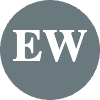 
Emily Wildash (Student Union) a commencé la transcription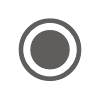 
Emily Wildash (Student Union)   0:22
You're on mute.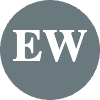 
Vaibhav Dureja   0:26
But if everyone thank you so much for coming today for the shooting panel meeting, and now, Emily, do we have any apologies?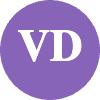 
Emily Wildash (Student Union)   0:34
No apologies.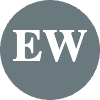 
Vaibhav Dureja   0:36
I'll write the quorum.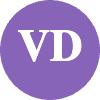 
Emily Wildash (Student Union)   0:38
Quorum is confirmed.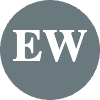 
Vaibhav Dureja   0:40
Alright, now we'll be starting with interactions.
Uh, so I'll be starting with me myself.
My name is Vaibhav DUREJA and I'm the chair of the student parliament.
I'm currently doing my most servers and MSC international business and I'm not sure of the school day panel as well, so we'll be starting the introduction from you guys now.
First of all, the panel members, Anna, can you please go ahead and introduce yourself?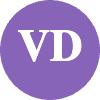 
Ana GHETU (Student)   1:04
Yeah, of course.
Hi everyone.
My name is Anna.
Umm I am the community officer within the student Parliament.
I'm part of the scrutiny panel and I'm studying economics.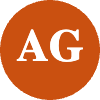 
Vaibhav Dureja   1:19
Uh, let's go to Floyd.
Can you please introduce yourself?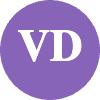 
Floyd Codlin   1:24
Thank you.
My name is Floyd CODLIN.
I'm the environmental and ethics officer here at Birkbeck.
I'm doing an.
Sorry, I'm doing an MA in history.
My programs are he stroke him.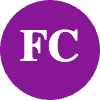 
Vaibhav Dureja   1:39
Alright, let's move it to Michael.
Can you please introduce yourself?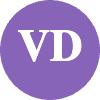 
Emily Wildash (Student Union)   1:46
Michael is just filtrating sorry.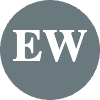 
Vaibhav Dureja   1:48
Uh, sorry.
Let's move away to Simon.
Can you please go ahead and introduce yourself?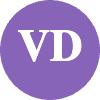 
Simeon LAMAJ (Student)   1:55
Uh hello everyone.
My name is Simeon.
If you can pronounce it like that, but I have no problem.
Of course, if it would be Simon, I am a second year law student and member of (Student).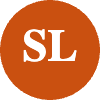 
Vaibhav Dureja   2:08
Wonderful, but small.
Head to Tanya, can you please go ahead and use yourself?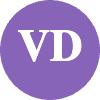 
Nurultania ABDUL MOLOK (Student)   2:13
Hi, I'm Tanya.
I'm deep postgraduate (Student) officer for the student parliament and I'm studying MSC Business Innovation. Yeah.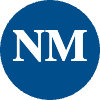 
Vaibhav Dureja   2:22
Wonderful now, but let's move ahead for the officer.
William, can you please go ahead and introduce yourself?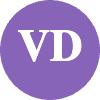 
William Sarenden (Student Union)   2:30
Hello, my name is William.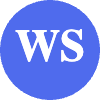 
Vaibhav Dureja   2:30
But.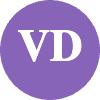 
William Sarenden (Student Union)   2:31
I'm the welfare student leader and I also chair the (Student Union).
Thank you so much for having me here today and thank you all for being here.
And I also apologize to my Christmas jumper.
I know it's it's only the 8th of December.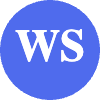 
Vaibhav Dureja   2:44
What?
All right.
So can you please William, go ahead and present the leaders report to us.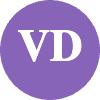 
William Sarenden (Student Union)   2:53
Yeah.
I'm so yes, as as I'm sure you're aware and I'm sure as I'm sure you have read, I have 5 main areas of my manifesto which I've tried to tackle each in certain areas throughout my first term.
I've really enjoyed my first term.
I think I'd like to say as well and it's definitely been challenges and it's all been about learning specifically about the Union), about the university, how they run and all those things we're trying to make sure I prioritize a lot of the things in my manifesto.
So the first one I wanna talk about and the one that I think I'm very, very, very proud of is the well being tap on the SU website.
So that's something that took a lot of time, a lot of research and a lot of hours.
The reason why I did this is because I was looking at many other student unions and the information they provide to students and because we have a new website or because we had a new website to start of the year, we didn't have a lot of that key information and one of the main things that I would think we needed to have was something about consent and we didn't have that and now we do, which you can find all under your well being.
There's a few other things on there like helpful tips about sort of the cost of living, (Student), loneliness, and all.
Those are different helpful resources.
Loads of different lengths pointing all the students in the right directions.
Other things that I've tried to do is deal at more things like (Student) outreach, so making sure all the voices of students are heard.
So for instance 1, where did that was through the referendum on any US.
So my stance the whole time was that we should have one because the students deserve to have their voice.
We're one of the founding members and I thought it was about time that we had our say and our students did.
I also did the Big 5 as well quite recently where we had over 60 responses from students on a range of topics based on (Student) experience.
Another point to my manifesto was to to make that like spaces more well being friendly and this is something that's definitely ongoing.
It's something I think I'll be doing to the very last day that I'm in office.
I've had a lot of progress with this, so if for instance, I've had a meeting with the new and old Vice-Chancellor about acquiring certain spaces and even yesterday, which I haven't actually mentioned in this report yesterday, I met with the head of facilities and went through the whole of Birkbeck Central talking about very specific areas and what we can acquire as a (Student Union) for more (Student) spaces.
I also spoke to about lighting around campus, as some of you may have noticed, in some areas there are quite dull and dark areas which need to be lighted, and some lighting needs to be changed.
So they're looking at that as well.
And just looking at my manifesto points here as well, one of them was about mental Health Awareness Week, mental Health Awareness Week isn't for a while, but knowing that I moved my priorities onto promoting what I could with regards to mental health awareness days.
So I I added onto their two post I did on social media to promote that and there are ongoing discussions with the university and our support team here with regards to what we're doing for mental health Awareness Week.
And then one of my other main points was to be the voice for students, and this this is definitely the hardest thing.
And again, we'll be one of the the ongoing thing as we go forward throughout the year, but there's there's many ways I've tried to do that, whether that be through the Big 5, whether that be showing myself on campus as much as possible, whether that be on the Instagram, all the time, whether that be through chairing student parliament and not Parliament.
That's your job.
So the board of trustees, the Finance Committee, Executive Committee, or even if it's just being an active member of the Committees at the university, and there's also just (Other) little things I'm very, very proud of as well that I've done and even recently.
So the food pantry will be reopening next week as well.
I haven't.
I haven't had a chance to mention that in this report, but we've also got some more funding to restock the food pantry as well, and I'll be sitting there all day making choice.
I'm students and I think that's something that's again another priority of mine, something I'm very proud of.
Lots of other things and you can see in the additional achievements that I've wrote about things like the course Rep structure change.
So I was quite prominent in that discussion and setting that up with Diane Houston trade by starts with education and the heads of faculties.
So again, something I'm very proud of having like an active stance on certain.
So it's on topics that affect our students, like the strikes and the Israel and Palestine conflict.
And and I don't know.
It's anymore of these, but I'm sure you can ask me questions on them, but then I've also got the international responsibilities on here and you can see the things that I've been focusing on.
So myself and Ellie Rivera have taken on those responsibilities.
My area is more focused on the social media side of it and that sort of communication with students and some things I'm very proud of was the fact that we've doubled our Instagram count from when it was inherited with excluded lots of new social media posts, we created a WhatsApp with over 150 members within the first two months of it being up, which is already more than some of the other networks.
And I also took over the email access which had I think over 130 emails when I inherited.
So I had to go through every single one of those.
That was a lot.
I hope I explained that well enough and but please do feel free to ask me questions and one thing sorry before I finish that I'd like to mention as well is I've I've been nearly every now I've been at all college COMMITTEES that I've been assigned have been or all SU meetings that's been assigned as well.
Playing an active role in everything I possibly can, and I don't know.
I'm very proud of that fact and I'm very proud that we're I'm able to be the voice for students, for the university.
Thank you all.
Let you it should.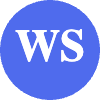 
Vaibhav Dureja   8:52
Alright, so now I I ask the panel members to like go ahead and ask the questions from William.
So Floyd, can you please go ahead?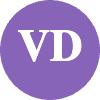 
Floyd Codlin   9:05
Thanks and.
Do you think we do have questions actually?
Yeah.
So just looking at the objectives and outcomes once again.
So yeah.
Yeah, and.
I don't think I have strictly speaking at this time, so I'm just.
Umm.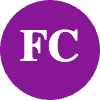 
Vaibhav Dureja   9:39
That's right.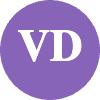 
Floyd Codlin   9:40
I mean, so sorry and sorry and it's gonna say when you have in terms of your manifesto, I mean it's obviously and I SHORTLIST, but I List) of.
Achievable as opposed to a long shopping list.
You know things that you like to do and then you know, and then half of which doesn't get done.
That obviously I know that you've also had to take on additional responsibilities, you know with regards to being also the Internet, international students and Liberation officer.
On that point.
Has there been any sort of progress with regards to a new essential students liberation officer?
I mean, we're there.
Be fresh elections in the New Year for that role.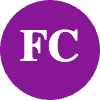 
William Sarenden (Student Union)   10:38
So that one.
So the answer is we're not replacing the international officer and that that was made at a board decision.
So that wasn't my decision.
That was a a board decision and that was because we didn't run one of the LGBTQ officer as well as not having the funds to be able to do it.
So myself and Ellie don't actually take up the full amount of the international role when it was paid.
We only do an additional 3 hours each when there is an extra three additional hours which we had to sort of allocate funds to certain different areas because we don't have the money to be able to to run another by election going forward.
The officer structure is changed so there there isn't actually that role going forward in the next few years, but there is a position for an international (Student) it to run the network.
If that answers the question.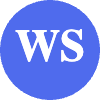 
Floyd Codlin   11:25
So.
Right.
So basically whoever takes it over won't have a leadership role.
But but I'm doing the same hours as if, for example.
Obviously you know they will be taking the hours that you and also early do so six hours.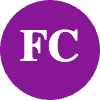 
William Sarenden (Student Union)   11:44
And so again, this this was a this wasn't my decision.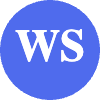 
Floyd Codlin   11:47
Yeah.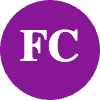 
William Sarenden (Student Union)   11:47
This was made at.
This was a board level decision.
Uh, but the idea is that we'll have different sort of structures to the networks now.
So Emily, you can correct, correct me if I'm wrong, but we'll have someone who sort of looks after the network, but then we'll also have, like, someone who is the treasurer of the network and other sort of officials in the network.
So the the role is split.
Those roles are no longer paid, but there is.
We are, there is and we are looking at ways of finding those networks more because there's no longer paid representation for those networks.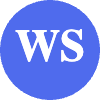 
Floyd Codlin   12:15
Umm, yeah again, you know, obviously as you said, you know, the decision wasn't, you know it was, you know it it was meant by the board and stuff.
And I didn't know.
And I do have qualms though, because in a sense of intellectual Students already get milked hard and fast for, you know, for, let's say, fees, you know, you know, where the guards to Birkbeck.
And so now it just seems that the support that they would stroke should get is being downgraded, yet the same time you know there's still is better to pay, you know the full, you know, major fees.
Now, I'm not saying that sorry, I am not saying you know that you know that less sorry, I'm not arguing that less free should mean less, you know, less, less qualitative teaching.
But nonetheless, you know, in terms of what the issue should be in doing and stuff, and you know on on their behalf and a the same, a bit strange.
Leaving aside the fact that we have, it takes it over, you know, is gonna need a considerable amount of like, say time, you know, to, you know, you know, to, you know, to get, you know, anything done.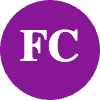 
Vaibhav Dureja   13:22
There's.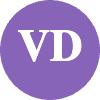 
Floyd Codlin   13:34
And I saw the thing from me about student Parliament, and I do take that online table, but nonetheless and obviously something that I'll I will raise, you know, in student Parliament, but you know, but, you know.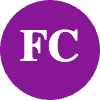 
William Sarenden (Student Union)   13:36
Yep, agree.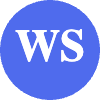 
Floyd Codlin   13:47
But nonetheless, I think you should be noted here and stuff.
You know that that along with the extra work that you're taking on you and Emily and stuff after that particular world passes, the work is still gonna be there, but nonetheless, you know these same sorts of pool, in my opinion is it is not there.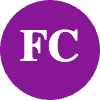 
William Sarenden (Student Union)   14:04
Umm.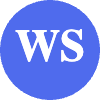 
Floyd Codlin   14:05
But again, you know, we talk about that and let's say Parliament, I know, I know that others have got questions.
So I will shut up.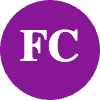 
William Sarenden (Student Union)   14:12
No, I.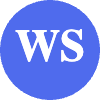 
Vaibhav Dureja   14:12
Yeah.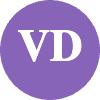 
William Sarenden (Student Union)   14:14
I would just like to add on that very quickly I can I completely agree.
I think the the money that we that we get as a Union) or unfortunately doesn't align to be able for us to run as successfully as we'd like.
We only get £32 per student per head, whereas institutes like so as get about £78 per head.
So there is a a large money disparity per (Student) which does affect us very highly.
But just on that, yes, I completely agree this is something to take up with student Parliament be looking forward and how we can look after these networks, because I definitely care about the international network even today at a second, I'm finished this.
I've gotta run upstairs and run the Christmas mixer, so I definitely have a lot of care and I definitely agree with what you're saying, so I'll definitely follow up on that.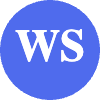 
Vaibhav Dureja   14:53
Right, let's move to the next question.
So Simeon, yes, you have a question, right?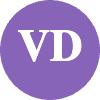 
Simeon LAMAJ (Student)   15:05
Yes, thank you very much.
William, I think you have done great so far.
So many things.
Things in in a in a short period of time, and thank you for your presentation.
My my question has to do with the the course Rep program that you mentioned that it has been changed and OK, just let's not discuss what was the problem with that.
But if you can it he's playing some more details.
How is the new structure helping and these being helpful more?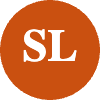 
William Sarenden (Student Union)   15:43
I I definitely can.
So I think the first thing is that the college itself didn't think that our current structure worked as efficiently enough with their new current structure.
They have because they went from 55 sort of groups of sort of I guess they call them Committees or or sort of faculties.
Now they've moved down to three.
We currently still had the old course Rep structure, so it was about aligning our course Rep structure with their new university structure.
So that was the first I would say big change with that and then it was about also how we won.
We sort of elect course wraps and how we get course reps to sort of interact with those people from the departments.
So one thing that we changed was the kind of clusters in which core ships would be elected, because the name corps itself would mean that there would be, I think over 1000 different courses at Birkbeck, which just almost impossible to say.
We'd have a corset for each course, so we've introduced an idea of sort of course clusters to have a better allocated number of course reps to better understand (Student) needs and to better facilitate that communication with them and with lecturers.
I'm not sure if I explain that that well, but I think that's.
Yeah, I think that's probably the best way I can describe it.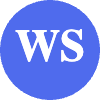 
Vaibhav Dureja   17:01
So.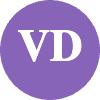 
William Sarenden (Student Union)   17:01
And thank you for your comments at the start as well.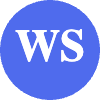 
Vaibhav Dureja   17:04
Right.
So let's move ahead to the next question, please, Tonya, go ahead.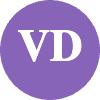 
Nurultania ABDUL MOLOK (Student)   17:10
Hi.
Sorry.
Umm, so I just wanted to ask umm, so you said you were planning on this mental Wellness there.
So because I know that we've separated from an US now, so we have some extra money.
Sorry, my phone is ringing so so we have extra money so I'm just trying to see like what are you planning is is it a big thing that you're gonna be planning for the mental illness day?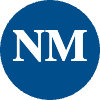 
William Sarenden (Student Union)   17:34
Yeah, there's no plans at the moment going going on.
So we've been working with the support team and the university, so there's a lot of ideas going, going about one of the main things was creating about a (Student) loneliness campaign and creating sort of new mixers, new events for students to connect with people on campus.
And starting off with that bit, starting off with a community feel and then promoting mental health awareness in those meetings to start off with, there was many things that we suggested doing, like the support and well being service being active on campus a lot in those mixes to be able to speak to, to speak to students and for a chance for students to meet with those academic or I should say, University star and but specific actual events other than like creating a lot of different mixes for students to meet with those sort of (Staff).
There is quite a few ideas I wouldn't wanna get specifics now, but I would say there are things like and we decided that we would like to do something and again I can't guarantee that these will happen because we need to look at the funds.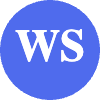 
Nurultania ABDUL MOLOK (Student)   18:33
Yeah.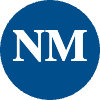 
William Sarenden (Student Union)   18:33
There were.
There were ideas about firstly creating like breakfast mixers to create to create events on from those (Staff) to lecture about, say whatever topic we're talking about, specifically in that mental health Awareness Week and lots of other little events like that.
And they talked about sort of the money aspect of it as well.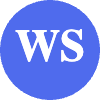 
Nurultania ABDUL MOLOK (Student)   18:55
Yeah.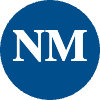 
William Sarenden (Student Union)   18:56
So the money size, unfortunately we don't get any of the money from leaving NUS until after November 2020, December 2024.
So we definitely have agreed that that money will go straight into it straight to (Student) campaigns.
But this year, we're still trying to find people that are willing to help fund our events a lot more and trying to find outside parties that are willing to help and support us a lot more.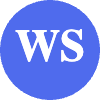 
Nurultania ABDUL MOLOK (Student)   19:19
OK.
That's that's, that's insightful.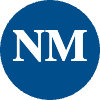 
William Sarenden (Student Union)   19:20
Still.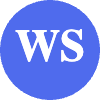 
Nurultania ABDUL MOLOK (Student)   19:22
So when you said available every, every Tuesday, that's you that's available every Tuesday that OK just.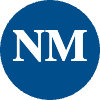 
William Sarenden (Student Union)   19:28
I'm able every Tuesday from.
I think it's two till five in the office at any students can come and say hello to me.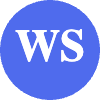 
Nurultania ABDUL MOLOK (Student)   19:32
OK.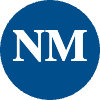 
William Sarenden (Student Union)   19:35
And yeah, I can just on campus.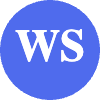 
Vaibhav Dureja   19:42
Alright.
Uh, so now let's move ahead for the recommendations from the panel.
If you have any recommendations for William, please go ahead.
Raise your hands.
Alright, Simon, can you please go ahead?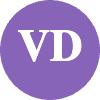 
Simeon LAMAJ (Student)   20:03
And what I was thinking is that is is very great and we all should support the the mental health campaign and what are you trying to do and you have to keep going in in that direction.
However, if if you think that the IT may be helpful and as it is very closely related to pay some attention in what you have mentioned in your report as a housing problems and we should that students are facing and the cost of living as well, which of course are.
Very much and very close related with the with the mental health campaign as well.
That would be a kind of recommendation.
Thank you very much.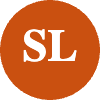 
William Sarenden (Student Union)   20:54
Thank you.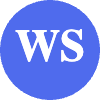 
Vaibhav Dureja   20:54
Alright.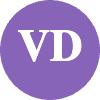 
William Sarenden (Student Union)   20:54
I agree.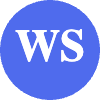 
Vaibhav Dureja   20:54
Thank you.
Think you're?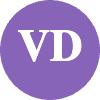 
William Sarenden (Student Union)   20:56
So I might have to comment on that.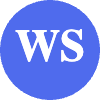 
Vaibhav Dureja   21:00
Right.
Does anyone else has to give some kind of recommendations to William?
Please go ahead.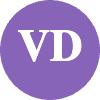 
William Sarenden (Student Union)   21:05
I that point very quickly.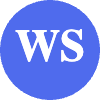 
Vaibhav Dureja   21:07
Sure, sure, sure, sure.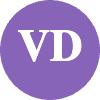 
William Sarenden (Student Union)   21:07
Sure, sure.
So I completely agree there are a lot of issues that affect students, so you talk about housing and things like that.
So actually I was in the House of Parliament.
I think it was about three weeks ago discussing this with a lot of MP's, including the Shadow Minister for the universities, as well as a lot of sabbatical officers from up and down the country talking about the impact that part time or full time work has in the student experience.
So I'm trying to pick those big issues like working and like housing and bring those to the highest people I possibly can and also so on Monday I'm meeting with the General Secretary from LSE to discuss uh manifesto for the Mayor of London to take forward for the next general election.
And that will include specifically about housing.
So I'll definitely be doing that.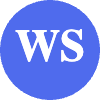 
Vaibhav Dureja   21:55
Arrived.
Wonderful.
Uh, so many you still have a question, you know, raise your hand.
Alright, alright fine.
So now uh William, can you please leave the room?
And because we will be moving ahead for the greeting.
So you'll have to like, leave the meeting.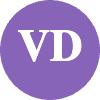 
William Sarenden (Student Union)   22:15
That's Kimberly Fine again.
I just wanted to say thank you so much for yes.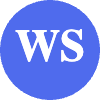 
Vaibhav Dureja   22:17
But very much joining us today and in the leader you both so.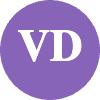 
William Sarenden (Student Union)   22:22
Thank you. Bye.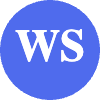 
Vaibhav Dureja   22:24
Bye bye.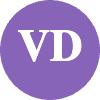 
William Sarenden (Student Union) a quitté la réunion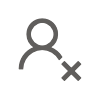 
Vaibhav Dureja   22:30
All right, panel members, can you please go ahead for greeting?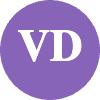 
Ana GHETU (Student)   22:43
I can start, if that's OK.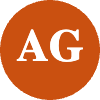 
Vaibhav Dureja   22:45
Yeah, let's start with.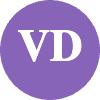 
Floyd Codlin   22:45
Mm-hmm.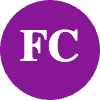 
Ana GHETU (Student)   22:46
Uh, yeah.
So I think for it's a commendation for me because he's really gone above and beyond to fulfill all of his manifesto points and especially given the amount of hours that he has to do with the additional international responsibilities as well.
I think he's really managed to kind of, you know, do it, do it well across the board.
So commendation, yeah.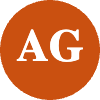 
Vaibhav Dureja   23:11
And all right, Floyd, can you please go ahead?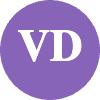 
Floyd Codlin   23:15
Yeah.
I think overall I'm gonna agree with, you know, with with that, Anna, I mean, my main.
So my only point just agreement, which well, I don't have something which he hasn't got any control over is the international students bit which you know I know he's meant to be there they're they're Rep, you know, just such time as I'm next year.
But like I said, you know the down grading of that you know isn't down to scuse me.
Sorry and is not going to him.
So leaving that aside, I and no looking at, not just in manifesto also is important, but also the various outcomes.
So we just really quickly, yeah, the various outcomes and objectives, I I would say that he's fulfilled the majority of them I think so, yeah, yeah, I I would give a a.
A.
Are we allowed to give a commendation?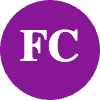 
Vaibhav Dureja   24:19
All right.
Wonderful.
So uh.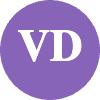 
Floyd Codlin   24:21
No, wait.
No, no, I am asking if you're allowed to.
We are OK?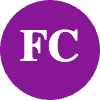 
Vaibhav Dureja   24:24
Yes, Sir. Correct.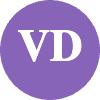 
Floyd Codlin   24:24
Yes.
Like I said, yeah, yeah, yeah.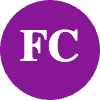 
Nurultania ABDUL MOLOK (Student)   24:28
Yeah, I'm.
I'm the same as well.
I I'm sorry.
I just wanted to say, yeah, I think commendation as well for me.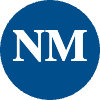 
Vaibhav Dureja   24:35
Right.
All right, Simon.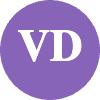 
Simeon LAMAJ (Student)   24:41
Yeah.
Yeah, yeah, yeah.
It's the same for whatever that will be already been mentioned and for the fact that he has been present to whenever he was needed to but and yeah, it's accommodation for me as.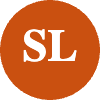 
Vaibhav Dureja   24:59
All right.
So it's a commendation for me as well because like he has been like working really hard on everything.
What he has written on the manifestos and he has been doing some extra work as well that he has been assigned because of the leaders.
We're not in the job anymore, right?
So it's a commendation after all.
So now we'll be moving ahead for the next leader.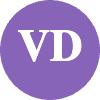 
Emily Wildash (Student Union)   25:35
Elliot just joining.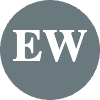 
Vaibhav Dureja   25:37
Alright.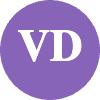 
Ellie Rivera (Student Union) a rejoint la réunion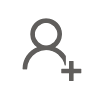 
Ellie Rivera (Student Union)   27:10
Hi everyone.
Can you hear me OK?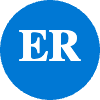 
Ana GHETU (Student)   27:15
Yeah, we can hear you.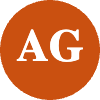 
Vaibhav Dureja   27:17
Yeah, hello.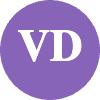 
Ellie Rivera (Student Union)   27:17
OK.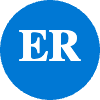 
Vaibhav Dureja   27:17
Thank you so much for joining Elite.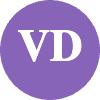 
Ellie Rivera (Student Union)   27:19
Thank you very much for having me.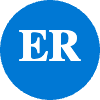 
Vaibhav Dureja   27:21
Yeah.
So family, I would like to ask like do we have any apologies?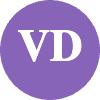 
Ellie Rivera (Student Union)   27:24
I'm like.
Noble.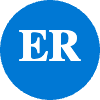 
Emily Wildash (Student Union)   27:27
No apologies.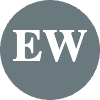 
Vaibhav Dureja   27:29
And let's move forward to Quorum.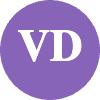 
Ellie Rivera (Student Union)   27:32
We have.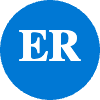 
Emily Wildash (Student Union)   27:32
We have quorum.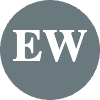 
Vaibhav Dureja   27:33
Wonderful.
Now we'll we've had for the introductions.
So let's start by myself.
My name is Vaibhav DUREJA.
I'm currently doing my masters in international business and I'm the chair person for the student parliament and I'm the chair holder for the scrutiny panel as well, so let's move on to Tonya.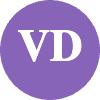 
Ellie Rivera (Student Union)   27:48
So let's do.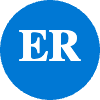 
Vaibhav Dureja   27:49
Can you please go ahead and introduce yourself?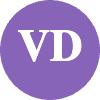 
Nurultania ABDUL MOLOK (Student)   27:53
Hi, my name is Tanya.
I'm the postgraduate (Student) officer for the student parliament and I'm also (Student) at Birkbeck, studying MSC Business Innovation.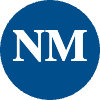 
Vaibhav Dureja   28:02
Wonderful.
And you move ahead to Samira. These.
Can you please go ahead and reduce yourself?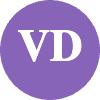 
Simeon LAMAJ (Student)   28:11
Hi, my name is melon.
I'm a second year law student.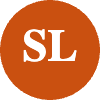 
Vaibhav Dureja   28:17
Alright, let's move ahead to Floyd.
Can you please go ahead and make yourself?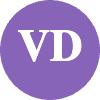 
Ellie Rivera (Student Union)   28:19
But.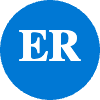 
Floyd Codlin   28:21
Hi there my name is Paul Carlin.
I'm the environmental in ethics officer here, but back I'm also doing an MMA in MI history and my pronouns are he him.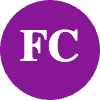 
Vaibhav Dureja   28:33
Wonderful.
Alright.
Anna, can you please go ahead?
And this is yourself.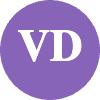 
Ana GHETU (Student)   28:39
Hi, my name is Anna.
I'm the community officer within the student parliament.
I'm a part of the scrutiny panel and I'm studying economics.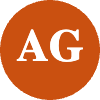 
Vaibhav Dureja   28:50
Wonderful.
Now I would like to ask the officer to go ahead and introduce yourself, so I'll please go ahead and increase yourself.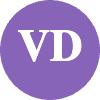 
Ellie Rivera (Student Union)   28:50
Now.
Hi there.
I'm Ellie Rivera.
I'm your education student leader and also part time International Student.
Nida, along with William.
I yeah.
So my.
My manifesto objectives and outcomes.
So the first one is altering the AI policy to work better for students, so they having a few conversations with a heads of the of the college about this and this resulted in a working group and there was a meeting on Wednesday and unfortunately I wasn't able to attend because I had my graduation ceremony.
But I did send my apologies and upon sending my apologies, I was asked to send what if I have any points that I would like to be discussed during the meeting and this consisted on me adding, for example, making sure that and the the language used in the AI policy is accessible to all students, that the language is simple enough so that everybody can access it and and understand it. Also.
I asked them to please include information on when it's OK or not to be able to use certain software programs such as Dragon or Grammar Line because there was a lot of confusion that students talked to us about not being able to use.
Disease fight having a disability.
So I think this created a lot of confusion, so I asked him to clarify this and that was in terms of my first manifesto in terms of my second manifesto, which is great guidelines for the lecturers, assignment feedback.
I have been also having conversations with heads up to school and when I mentioned my experience when I was getting 0 feedback on my assignments, for example, I would just get the grades.
There was a the room was in shock because they were astonished at the fact that the right feedback wasn't given.
So they said they would investigate this and then make sure that going forward or assessment is given correct feedback, important feedback.
There were a few points about this that previous (Student) leaders had tried to work on with 10 points and that guided the lecturers on how to give feedback.
And this has been given again priority, so that the the heads of the of the of the school can know how to guide lecturers in terms of what, how, how they can give feedback in terms of my third points campaigned for suitable timetables with consideration to travel time for each term.
So this one for example, when I was a student, I would have to I take a lecture from 6:00 to 7:30 in uh Malet St and then from 7:30 to 9:00 I had to be in Houston Rd.
In the campus over there and the walk takes 15 minutes.
So I I was.
I have been talking to head of the school as well about this because it's not fair that we would have to walk for 15 minutes missing the end or the beginning of a lecture, which would be very important.
Usually at the beginning there are very important things that I said, housekeeping and so I I mentioned that this was very unfair, especially also I highlighted the conditions in the roots because it it is, it is full of, I mean this is dangerous route I would say especially I mean evenings and for this reason they said that they would be working on having the use and the the the use of building these in Rd building in using it for a different.
For different activities, not just for lectures.
So this is an outcome that was that was work from that one that conversations and my next point is adjustments on assessments covering topics that are not told you to strikes.
So so far there hasn't been any lecturer strikes which I can actually and do anything about, because if there's not strike, there's nothing I can do, right?
So this point of my manifest.
So I was actually considering asking the scrutiny panel if I can change this manifest appoints because it doesn't seem more at any relevance anymore and I was hoping that I can maybe set up something else that's with education, although we don't know necessarily if they're gonna be more strikes.
I mean potentially there there could be, but we're not 100% sure.
So I think that this point in my manifesto is a little bit wasted.
So yeah, but in in any case, like if there were any issues that students would bring to me in terms of strike.
So lectures, not being tools, I will be there for, for them.
In fact, there is in the Psychology department, psychology neuroscience department.
There is one issue about.
Some, some, some things not being taught during the lectures and I have been hands on with that trying to get the students what they need in terms of this, I'm that's my 4th point in my manifesto.
My fifth one is creating an education learning page for (Student) for education and focus events and resources, which I have done.
If you look at the tabs on the (Student Union) website, I composed a list of tips and guidance for students.
I've also made a tab that includes all the links to every single University School for access to them to their learning development tutors.
I think this is very important because students can really get help from these people and they're trained excellently world.
When I was a student, I used them a lot and it was.
It was an amazing opportunity to be able to to work alongside them before sending an essay.
They can check your essay.
They can give you pointers you know if you have a different structure that you should be using or anything in terms of gramma and they help you a lot in this.
So I think this is very useful for anyone in deciding any subjects or have made this income available, and it's also on the SU website and and that's that's that's my my manifesto points.
Do you have any questions?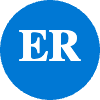 
Vaibhav Dureja   35:33
Thank you so much, Ellie for sharing the leadership role to us.
Now I would like to ask the panel if you have any questions you can just raise your hands.
All right.
Simeon, can you please go ahead?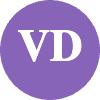 
Simeon LAMAJ (Student)   35:52
Hello, Ellie.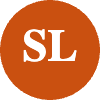 
Ellie Rivera (Student Union)   35:53
Hello.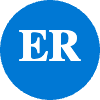 
Simeon LAMAJ (Student)   35:54
It's a very nice goal and and very practical.
I would say the one that you mentioned with the problem from a Houston St to to Malet Street, how is it going so far?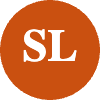 
Ellie Rivera (Student Union)   36:07
So so far has been conversations about changing this.
I haven't.
I mean, I'm.
I'm making myself available to all students by attending events, by walking around the campus with my lanyard.
As you can see, I never take this off and I haven't had any complaints directly from many students, so that is an issue.
For example, I don't know if there's any students that are having this problem and they're having to commute from miles three to Easton Rd.
Because no ones made me aware of this, but in any case what I have been doing is speaking to people in the college trying to get them to avoid this to umm table disaster from happening.
I mean, I don't know if you have any issues with this.
Have you had this this, this timetable?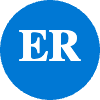 
Simeon LAMAJ (Student)   36:50
Yeah, yeah, yeah, we we still have it.
Some some of us in law department yet.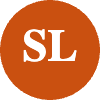 
Ellie Rivera (Student Union)   36:56
Right.
Yeah, because I was like.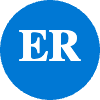 
Simeon LAMAJ (Student)   36:57
But I guess the majority not yet anymore.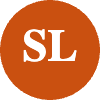 
Ellie Rivera (Student Union)   37:02
OK.
Yeah.
So I mean so for example, if students were to come to me and to let me know that they're, they're what timetable structure they have, I'll be able to take this as evidence and speak to the law department, the Lords Department and the the the heads of the College to avoid this.
And that would be great if you can please email me for example and I get some of your classmates to email me that having this issue and then I can take this forward with more evidence.
The problem, the only problem is in terms of this one is.
I haven't had any students come to me, so it's only me based on anecdotal experiences, were more than before, but no ones come to me to tell me that they have this issue unfortunately, but it is in progress and it is already being looked at and that's why I forget his name.
But he's he's not the Vice-Chancellor, but he said that they're gonna.
They're gonna try to make that use some Rd building only available for other kinds of events, like lecture invitations from from lecturers to to give lectures to students and things like that.
Or.
Let's go to the next question microphone.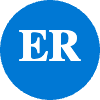 
Vaibhav Dureja   38:14
All right, let's move to the next question.
So Floyd, can you please go ahead and?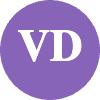 
Floyd Codlin   38:20
Thank you.
So Ellie and with regards to.
.4 in your manifesto objectives and outcomes, could you flesh out exactly.
Ohh, she said more actually with regards to what is meant by that for example and and adjustments on assessments covering topics that are not taught due to strikes.
I mean, you know what subjects are?
I mean, obviously I would presume that if there is a strike going on, then most of the lecturers would not be teaching anyway, so I'm not quite sure as to what you meant.
Uh, you know, you know by that.
So yeah, could you just add a bit more information?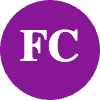 
Ellie Rivera (Student Union)   39:10
Yes, of course.
So what happened in the last academic year?
And is that because of the strikes?
There were certain classes that weren't told, like certain topics, and we are in my in law school.
We were going to be assessed on those topics, So what I did is I collected signatures from all my peers and compose an email that I sent to the Dean to the heads of of the department, to the main people involved in that module, and I got them to reduce the questions from 4 questions to three questions so that we are only assessed on what we what happened to it.
And this is something that was achieved despite me being elected or anything.
So I thought that this would be very important to bring forward to this academic here in case this happens again.
The problem with that is that because we haven't had any strikes affecting us this academic year, there's nothing I can do.
Umm, because obviously, supposedly we're we're being taught everything and we can be assessed on everything that we have been assessed.
Does that answer your question?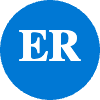 
Floyd Codlin   40:18
It does for the most part.
They're the only thing I would add is.
I mean, obviously, you know we are coming to the end of the academic year and last week of well.
So the last day of terms was aware is 14th.
And well, just take the 15th actually just to Friday.
But the obviously in in terms of you know should should should in terms of should the situation arise next year, then obviously what you outlined could well be umm a a template you know that goes obviously beyond just that of you know the law school you know that could be and you know that that that that that could be you know applied although you know I mean well again you know there might be something that could come up in (Student) Parliament with regards to either being emotional indeed it being part of a policy that we push but yeah.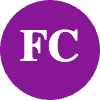 
Ellie Rivera (Student Union)   40:58
Yeah.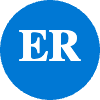 
Floyd Codlin   41:15
Thank you for that.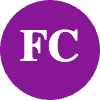 
Ellie Rivera (Student Union)   41:16
No problem.
And yes, absolutely.
If these issues were to come up again, if there were to happen more strikes and be happy to conduct the same method that I did to help students be assessed only on what they have been assessed 100%.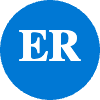 
Vaibhav Dureja   41:33
For I thank you so much for the cushion, Floyd.
Let's move ahead to Anna.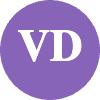 
Ellie Rivera (Student Union)   41:35
On the floor.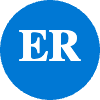 
Vaibhav Dureja   41:37
Can you please go ahead?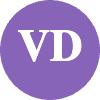 
Ana GHETU (Student)   41:39
Thank you.
This is just a quick one, I know we're running out of time.
Thank you, Ellie, for your presentation.
I just wanted to make reference to your fifth point in the manifesto.
I think it's really great that you've created those two additional tabs with really valuable information.
My question was just have you been checking the recent traffic to the website and has it increased our tools since creating these additional pieces of information?
And if if so, you know, are you working also towards increasing awareness of of you know this this information for students?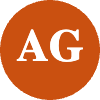 
Ellie Rivera (Student Union)   42:21
So the way that we try to promote this tabs is through social media, so posting things on online, on Instagram, on the the chat, WhatsApp, chat groups and maybe I can do a bit more of that to remind students, especially now that assessments are coming forward.
So thank you.
I'd like to take that as a recommendation as well to make the students more aware of this because they are very important links that students can access.
And yeah, as far as the traffic, I'm not aware how to check that to be honest.
I'd have to check with Emily, perhaps, or someone else in terms of how I can include that, but yeah, thank you.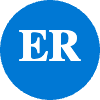 
Vaibhav Dureja   43:04
Alright, thank you so much Anna for the question.
And now let's move ahead to Tanya.
Can you please go ahead?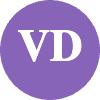 
Nurultania ABDUL MOLOK (Student)   43:09
I'll just make I'll try and make this brief.
So you, you, Ellie high.
So you highlighted something to do with the AI policy, and I'm just, I mean it's it's an ongoing issue, I know that.
But how are you going about it?
Because I know this is, I mean a lot of students are, you know, can't really avoid them using AI.
I mean, just trying to see like if you've actually get feedback from the students as well as the (Staff) on exactly how we're gonna shape the policy.
So, yeah.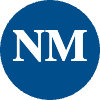 
Ellie Rivera (Student Union)   43:39
Yeah.
So I mean, having conversations in the working group asks to keeping the language simple.
Because sometimes when the policy is written, it has a very sort of legal tone to it, and I don't believe that's accessible to everyone.
Also, it can be confusing to hear about.
For example, certain programs, as especially students with disability use such as Grammarly or STUDIOSITY.
No, no studiosity, Grammarly and and dragon. Sorry.
So these programs, I think they they should definitely be available for for students that have disabilities or perhaps for students are are international.
And so I want this to be as clear as possible.
So so as to not create any confusion with the students and this is what I'm working on a lot.
So to make sure that everybody can understand what's written in the AI policy.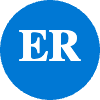 
Nurultania ABDUL MOLOK (Student)   44:32
OK, alright.
Uh, I think that's it, that's all.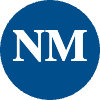 
Vaibhav Dureja   44:37
Alright, wonderful.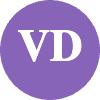 
Ellie Rivera (Student Union)   44:37
Ohh I'd like.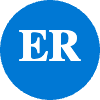 
Vaibhav Dureja   44:38
So now let's move ahead to the recommendations.
So go ahead panel.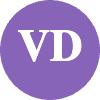 
Floyd Codlin   44:48
So I think Ellie, happily, the woman, does she know?
If we're making recommendations and it's like that is grading so, so ignore what I just said.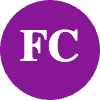 
Vaibhav Dureja   45:01
Right.
Can you please go ahead and raise your hands for the recommendations?
Alright, Floyd, can you please go ahead?
I think good.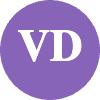 
Floyd Codlin   45:35
Uh, but uh. Yeah.
So yeah, it was just, yeah, into the recommendations.
One thing that you noted, Emily, was that you said that you know that in your manifesto would.
Sorry, might need an altering, but from working gather umm that not possible.
Once some interest to have been has been issued, you know because that's what you were elected on.
What I would say or recommend it rather than it be and taken out that that it be expanded and so that rather than say sorry and so that after so, yeah.
Yeah. Yeah, yeah.
So.
So.
So in terms of, sorry, in terms of?
.4 why would that be taken out?
That it it be expanded and and it be noted that.
Uh, that the so and it be noted that.
There's a possibility of it being expanded beyond just the law school, because obviously it applies, you know, to more than people you know that are like, you know that are like, say studying law and and that.
Yeah, that, that it is subject to as and when you know that we do have industrial action at Birkbeck.
So that would be my recommendation that that, that, that manifesto object so that that that manifesto objective be 8 expanded rather than deleted as you as suggested.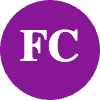 
Vaibhav Dureja   47:30
Ellie, you're mute.
Your mic is off.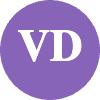 
Ellie Rivera (Student Union)   47:37
OK, so uh, what I wanted to say is that I when I did this for the law school, I wasn't an elected officer yet.
So this is before my time as as an elected officer and because I wasn't thinking that the because I was thinking that the strikes might go on.
That's why I put it as my manifesto point and but since there haven't been any, any strikes at this academic here, then I haven't been able to use that manifest.
So, but of course, if there were to become apparent that we have in more strikes and we are facing the same issue, I would absolutely, 100% not only look at this law school, I would look at all bodies, no.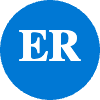 
Floyd Codlin   48:18
Yes.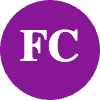 
Ellie Rivera (Student Union)   48:19
Yeah, yeah.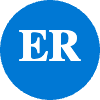 
Floyd Codlin   48:19
Yeah.
I mean, I think for that I think we'd agree with.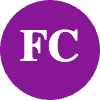 
Ellie Rivera (Student Union)   48:20
I mean, I think.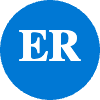 
Floyd Codlin   48:21
I don't think I'm gonna add is would be that it should.
Obviously it would go beyond law schools, so that should maybe be reflected in the objectives and and also that IT and also that it would kick in as, as and when you know that we do have industrial action.
So yeah.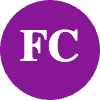 
Ellie Rivera (Student Union)   48:42
Yeah.
Thank you very much.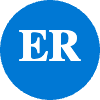 
Vaibhav Dureja   48:48
All right.
Wonderful.
So now we'll be moving to grading.
So, Ellie, can you please leave the meeting so that we can move ahead?
Thank you very much for joining us today.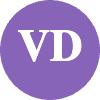 
Ellie Rivera (Student Union)   49:02
Yeah.
Just wanted to say thank you very much for having me and I hope you have a lovely rest of the day.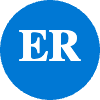 
Vaibhav Dureja   49:07
Alright.
Thank you.
Thank you so much for joining us.
Bye, bye.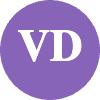 
Ellie Rivera (Student Union) a quitté la réunion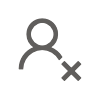 
Vaibhav Dureja   49:31
All right, Panel.
So now let's move ahead for grading.
So we'll be starting with fluid.
Can you please go ahead?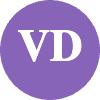 
Floyd Codlin   49:41
So yeah.
I.
See which just have another quick, quick shifty.
Which events?
I love come. Yeah.
So and.
I'm.
I'm a flitting between commendation and a satisfaction.
It's yeah.
I do feel that, umm, in terms of having a visible you know present, I think there's more to it than just having a lanyard because you know a lot.
A lot of students may was saying that such such person is just a member of staff.
You know as poster student and so in terms of student visibility, I think what it's gonna be I think what's needed is a single point of contact such as well such as what William has in terms of a time and place where people can come to come to talk to her.
But I mean and and also I think again, I think they're in terms of the feedback on the tabs, that's your daddy.
I think it's good that they've been added, but in order for it to be really effective, you know, then we need to know the data coming in.
I think that is very important and that's just be absent at the moment.
Like I said though, I am taking into account that a number of things are which she was doing whether before she got elected and and this is and and she's in term term 1.
So I am fully cooked some of that so.
I would sure I'm gonna go for a satisfaction.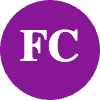 
Vaibhav Dureja   51:54
All right.
Wonderful.
Let's move ahead to Anna.
Can you please go ahead?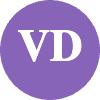 
Ana GHETU (Student)   52:01
Thank you.
Yes, I'll agree with with Floyd, it's a satisfaction for me as well.
I think she's a meeting or on her way towards meeting the manifesto points.
But yeah, she hasn't.
Really.
There's, there's still some some room for improvement, but it's it's it's good to satisfaction, yeah.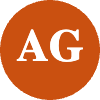 
Vaibhav Dureja   52:21
All right.
So let's move ahead to Simeon.
Can you please go ahead?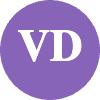 
Simeon LAMAJ (Student)   52:28
And.
Well, I think that I do agree with what was mentioned, but and the most important thing that we have to take into account in her case, in my opinion here is that and and despite the fulfillment of whatever she has in her manifesto.
And she also helped to fill a gap when the gap was created with the international and other in the with the international leader, together with William.
And I think that, uh, only itself as a as a as a as an action.
It is enough, I would say to say that she's beyond her manifesto and that is for me more than satisfactory, so that I'll go with commendation in her case as well.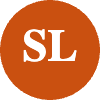 
Vaibhav Dureja   53:37
Alright, wonderful.
Let's move ahead to Tonya.
Can you please go ahead?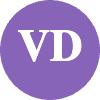 
Nurultania ABDUL MOLOK (Student)   53:40
Yeah, I mean, I agree with Simeon because when you look at him and Festo, the point #5 is actually pretty balanced between normal students as well as international students because we do need more information about how to study at work, back and stuff like that.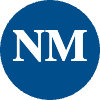 
Vaibhav Dureja   53:56
Yeah.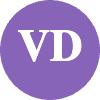 
Nurultania ABDUL MOLOK (Student)   53:56
So that helps both and that is in her manifesto, not even an extra thing that she's doing.
So yeah, I think I think she's doing.
I mean, she's already juggling a lot.
But like, yeah, I think she's I I would give her accommodation as well.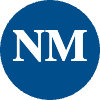 
Vaibhav Dureja   54:11
Alright, wonderful.
So for me it would be satisfaction because the point she has in her manifesto is like we could use the Houston building, which is on the Main Street, right.
And people have to work for 15 minutes if if they come from Tottenham Court Road or everything and the area is not safe because I have been saying there are a lot of instances where things are happening like robberies just behind a Malet St building.
So that's a good point.
And instead of waiting for the students to come to you right, she could, like, go out and express her and have meetings, right?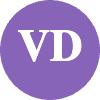 
Nurultania ABDUL MOLOK (Student)   54:42
But she did mention that she knows about about it, because even I personally, when you know during the early winter.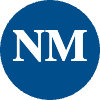 
Vaibhav Dureja   54:46
But she was like she she said that nobody has come to her.
Right.
So nobody, I I I don't think so.
Like somebody will come to her if they have a problem, right?
She should.
She should be going out and having the events and providing the all the information that you, you you can come to me right?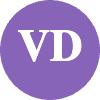 
Nurultania ABDUL MOLOK (Student)   55:03
Yeah. That's fair.
Yeah, maybe some of them have gone to someone else instead.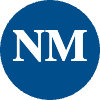 
Simeon LAMAJ (Student)   55:07
That's fair because I I I had this question I.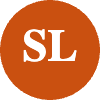 
Nurultania ABDUL MOLOK (Student)   55:08
Sure.
How? How?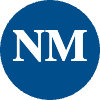 
Simeon LAMAJ (Student)   55:13
OK.
Can I say something?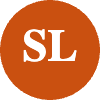 
Vaibhav Dureja   55:14
Yeah, sure, sure.
Sure, go ahead.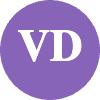 
Simeon LAMAJ (Student)   55:15
Because yeah, because I I did the question as well and I'm facing still the problem, but I think that even though one has in his manifesto such an issue, it's not very easy to to get it solved only by himself.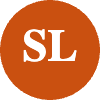 
Vaibhav Dureja   55:30
Right.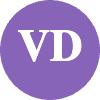 
Simeon LAMAJ (Student)   55:30
I mean, can Can you imagine that the one has to have in his mind or her mind, whatever is the timetable from how many departments, suburban cars?
I mean, yeah, This is why it was in her manifesto.
You would say and you would be right on that.
But still I think that the fact that she, she, she, she and find she's she find a practical problem in order to solve it even though it if it has not been entirely because as a majority of the department I I think that she she said that it is done and not many other conflicts are between those two and buildings even though myself I'm still experiencing it but I would say that but it's more than out of her control and the fact that she arose the problem it's very practical we are all facing it it is it is enough sorry for interruption.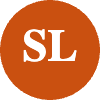 
Vaibhav Dureja   56:17
Or.
Well, that's wonderful.
Who are in the favor of commendation?
Can you please go ahead and raise your hand?
All right, you can put your hands down and fair those who are in the favor of satisfaction.
Can you please go ahead and raise your hand?
Alright, so satisfaction it is.
Alright, so long now will be moving to the next leader.
Thank you so much.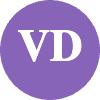 
Ellie Rivera (Student Union) a rejoint la réunion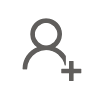 
Ellie Rivera (Student Union)   57:26
Hello.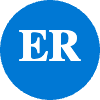 
Vaibhav Dureja   57:31
Hello, Lily.
Thank you so much for joining us today.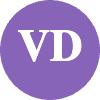 
Ellie Rivera (Student Union)   57:32
Like so.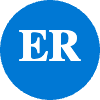 
Vaibhav Dureja   57:33
So first of all, I would like to ask the panel to introduce themselves and I'll be starting it.
Alright, so my name is Vaibhav DUREJA and I'm currently doing my masters in international business and the chair of the student Parliament and chair of the Scrutiny Panel.
So now we'll be moving ahead to Floyd.
Can you please go ahead and introduce yourself?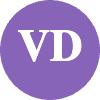 
Floyd Codlin   57:55
Yeah.
My name is Floyd CODLIN.
I'm the environmental in ethics officer here at Birkbeck.
I'm also doing and MAR and MI history.
We're pronouns are he him.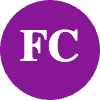 
Vaibhav Dureja   58:10
All right.
Wonderful.
So, Anna, can you please go ahead and introduce yourself?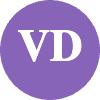 
Ana GHETU (Student)   58:16
Yeah.
Hello, my name is Anna.
I'm the community officer within student Parliament and I'm studying economics.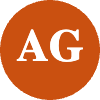 
Vaibhav Dureja   58:27
Alright, wonderful.
Someone can you please go ahead and introduce yourself?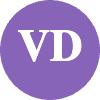 
Simeon LAMAJ (Student)   58:34
Hello, Ellie.
My name is Simeon.
I'm second yellow (Student) and the employment right officer of the (Student) of the (Student) parliament.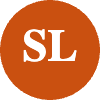 
Vaibhav Dureja   58:43
Wonderful.
Tonya, can you please go ahead and deduce yourself?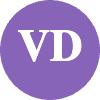 
Nurultania ABDUL MOLOK (Student)   58:47
Hi, my name is Tanya.
I'm I'm a postgraduate (Student) officer from the parliament and I'm also (Student) at Birkbeck, studying Masters in Business Innovation.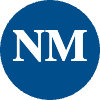 
Vaibhav Dureja   58:58
All right.
Wonderful.
Now I would like to hostel officer Lily, can you please go ahead and present yourself or introduce yourself?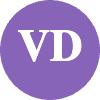 
Ellie Rivera (Student Union)   59:08
So as you know, my name's Lily and I'm the BAME (Student) liberation leader.
I'm currently studying a masters in law with human rights and I also work outside of the office as well and I do have other commitments too with my family and stuff which I think you might have seen on my profile on the (Student Union) website.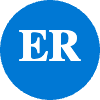 
Vaibhav Dureja   59:35
Alright, wonderful.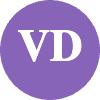 
Ellie Rivera (Student Union)   59:36
Why you can please go ahead and further.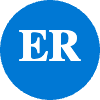 
Vaibhav Dureja   59:36
Lily, can you please go ahead and present?
Your leaders will go to us.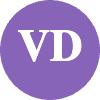 
Ellie Rivera (Student Union)   59:41
Alright, sorry.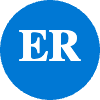 
Vaibhav Dureja   59:42
Can you please go ahead and present your leaders report to us?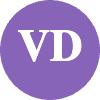 
Ellie Rivera (Student Union)   59:45
Right.
So in terms of my report, the main stuff I have been looking at for this term was tackling the awarding gap for BAME students and hansing ways to tackle plagiarism within the BAME community at Birkbeck and also promoting BAME related societies, as well as encouraging more to form.
And in terms of outcomes, what I've done so far, I've spoken to someone named Joel, which is in a different department.
I can't exactly remember off the top of my head which department, but he has relations with, umm, a university in Palestine and because of ongoing conflicts that have been going on, he's reached out to me to see if there are ways we can just open support essentially, which is something I've done in terms of opening up communication.
Haven't heard anything back yet in terms of how that is going, but at least that facility is there for students who want to communicate back and forth as other outcomes.
Also, there have been issues with the tackling the postgraduate Law Department, which I've been supporting students with.
This is something I want to highlight on heavily because it's still an ongoing issue, so I'm waiting it outcomes for this with a meeting that is gonna be taking place soon with other colleagues higher up.
Umm.
In addition to that, in terms of achievements with different things that I've done so far so far throughout term, well, we've had the Black History Month, which was a huge success.
I've also did a partnership with the dance Sports Team club, which they were doing an initiative with black in the ballroom, which had a huge turn out, which was amazing of 90 to so sorry.
60 to 90 tickets sold approximately also working collaboratively with NISABA, which is a nonprofit organization which is completely outside of Birkbeck, but a way of encouraging Birkbeck streams to get involved, especially BAME students, something that may be in their area for them to get involved and may have knowledge of and be able to support other people who are asylum seekers or have refugee status.
And the final achievement, I feel like I have is the BAME mixer.
It wasn't a massive turn out, but the turnout was between 8:00 or nine students, and they all networking.
They networked so well, and even the outcomes of that mixer.
It turns out that there's gonna be more volunteering opportunities that well, their ideas they've given me, which are going to be carrying out throughout the year and they also want different types of feedback as well.
And for events, which is something that they're interested in taking part in.
OK.
That makes sense.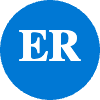 
Vaibhav Dureja   1:02:37
Alright, thank you so much for presenting the leaders report.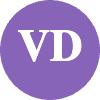 
Ellie Rivera (Student Union)   1:02:38
So.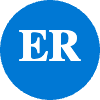 
Vaibhav Dureja   1:02:40
Now will be moving ahead from the questions from the panel, so please go ahead and raise your hands if you have any questions.
Alright.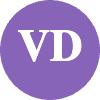 
Ellie Rivera (Student Union)   1:03:01
But.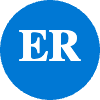 
Vaibhav Dureja   1:03:02
Simeon, can you please go ahead?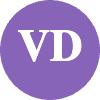 
Simeon LAMAJ (Student)   1:03:09
Yes, well done.
My question would be if the bench society is going well so far after the attempts that you have done in order to get it in life again, and a second question which has to do with that organization that you are mentioning.
If there is any kind of kind of agreement after a kind of experience that was.
I'm getting involved to keep working with them or something like this and any any details about the organization if possible please.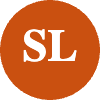 
Ellie Rivera (Student Union)   1:03:53
OK.
So relating to your first question about the BAME related societies, I've also decided along the way to incorporate clubs as well because we do have a lot of being students in clubs that aren't, I would say specifically like BAME related if we could put it in that way.
That's the terminology I've been using, but now that I've had more communication with other clubs and societies that are not just BAME related, it has been nice to form the relationship with these clubs and societies such as the dancesport Society I've mentioned, in order to encourage more students from a brain related background to join in.
In addition to the offer, second question about nasal bus.
So with this I have so far I've created social media content which was an interview to let students know about volunteering opportunities that they could.
That can they could take part in witness offer.
It is down to the Students, obviously, if they decide they want to take part in that, but it's something that the the interview that I made is something that will be shared on social media for a long term use and down the line there is other content that will be coming ahead to educate students a bit more on the different roles that this alpha has and that what they can take part in as well.
Sorry, I hope to answer your question.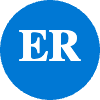 
Vaibhav Dureja   1:05:23
All right.
Wonderful.
Let's go to the next question.
Floyd, can you please go ahead?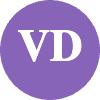 
Floyd Codlin   1:05:31
Hi there.
And so, Lily, so you've got Ellie name on the thing.
So it's it's a bit confusing.
Sorry but sorry and basically and so when I was the antiracist stroke enterprise soccer at Birkbeck and I found it very hard, if not early impossible to liaise with the you know with what was at the time the the BLACK members officer.
Basically, you know they were never around and they never responded to emails or any, you know, contact and stuff.
I'm sure you know that there were reasons why you know that that happened, but nonetheless it was a frustrating experience.
There is a new and enterasys enterprises officer and and he lectured and stuff.
And so I just wondering then if you would consider a A?
Sorry if we consider reaching out to them in terms of in terms of coordinating and you know and and and edge racist and I I proach also think it would help if umm, if there was more explanation to the world student body as to what they means because you know because I think there is still there some idea that it applies specifically to uh you know to either black or indeed you know to to an Asian cannot say you know students and stuff and.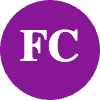 
Ellie Rivera (Student Union)   1:06:45
Umm.
Even.
You're right.
No.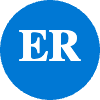 
Floyd Codlin   1:07:25
OK.
And uh, obviously that is a part of it and stuff, you know.
But you know Bill Wesley, that, that, that sort of full extent.
So but yeah, you know, those are my 2 main things at the moment.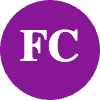 
Ellie Rivera (Student Union)   1:07:34
Please.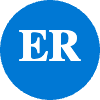 
Floyd Codlin   1:07:41
Now the thing of course is that so just quickly in terms of you saying about how, uh, so you were saying about with regards to and nisaba that you are created social media, uh, a content for them and is there a way of let's say measuring so the data that comes in and do you think that you could apply what you did with an assaba to more generally your your role as BAME students?
Liberation.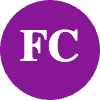 
Ellie Rivera (Student Union)   1:08:22
Yes.
Yeah, right.
Thank you so much for that.
First of all, to answer your first point about the previous officer and also getting into contact with other officers, I am actually looking into getting in contact with I think the role is antiracism officer, I am looking to do that because I am starting to also look at the way we have like a reporting system around issues that take part where students don't feel that they can go through like the formal complaint system.
When it comes to pain related issues such as racism and discrimination and those different types of things, so I am definitely more I'm very open to building sort of a relationship or a type of communication with that anti racism, racism officer if they're willing to Tay obviously take part in that too.
Sorry, what was your second point?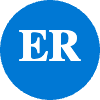 
Floyd Codlin   1:09:24
Yeah.
And my second point was that you said that you had created session reader content for for nisaba.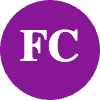 
Ellie Rivera (Student Union)   1:09:34
Umm.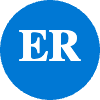 
Floyd Codlin   1:09:34
I just wondering if had any way of measuring the data for that and and also if it's possible then to replicate what you did for them over to a more general approach with the girls to your current role.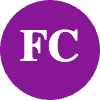 
Ellie Rivera (Student Union)   1:09:49
Right.
So in terms of the data that I would get from that, first of all, I could look at the Engagement figures for the actual post I created of that interview.
The next set of data that I can request for from the charity is how many students may have reached out or taken part or have requested to take part because I believe it has to go through like an interview process as well so I could get all those stats if required and in terms of replicating that, but with a more general approach, there are other the groups within Birkbeck, so more internal if I can say that I am reaching out such as what I believe is called the the.
The I think it's called the Black Connect Students group, so it's it's it's specifically for black students, but I actually had a meeting today with the our leader of that and he mentioned that he's he's more open to the idea of making it more BAME related rather than just black students only because the turnout is quite low.
And in addition, there are multiple issues that are students deal with and that they face that are not just black student issues.
If I could put it that way, there are a wide because you have so many minorities within became there minority issues that we can deal with for the student population within Birkbeck?
And sorry, I was just going to say I think you had another question about what the term of being means.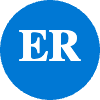 
Vaibhav Dureja   1:11:23
And.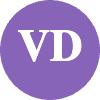 
Ellie Rivera (Student Union)   1:11:29
So I've also had a lot of feedback interest, so it's since I started my role actually about it's not really feedback, it was more insults about my role, the title of my role ohm that I have definitely taken to consideration because students have mentioned that they prefer they would like the term of people of color to be used.
But also, now that we've had the recent referendum and job roles are gonna be changing in the new coming term next academic year, it would be ideal that now that when those new roles start that once that they've start then if effectively the same role won't exist.
I'm more than happy to still look at the option of changing that title if it if it's.
If it's deemed that it should be something that can be done, I'm very soon, but as it stands, because we're gonna be having new roles introduced for the next academic year.
I'm.
I'm personally I'm happy to keep it that way, but if Students or yourselves feel that it's something that is dire need of change, so I'm happy to look into that for you.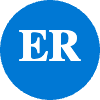 
Vaibhav Dureja   1:12:46
All right.
Wonderful.
So let's move ahead to Anna.
Can you please go ahead?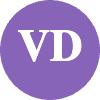 
Ana GHETU (Student)   1:12:52
Thank you, Lily.
Umm.
Also, I just wanna say I'm sorry you had to deal with insults.
That is terrible and completely uncalled for.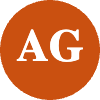 
Ellie Rivera (Student Union)   1:13:01
Fine, you get used to it.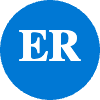 
Ana GHETU (Student)   1:13:03
Ohh gosh.
So what I wanted to talk to you about is the first point of your manifesto, because I think it's such a well, I don't know if it's the first point actually, but it's the first point that you've addressed in the in the report.
And I think it's so, so important.
It's to do with the awarding gap for BAME students, so I just wanted to kind of ask you to just provide us with a bit more information on how that's going.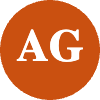 
Ellie Rivera (Student Union)   1:13:25
Umm.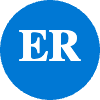 
Ana GHETU (Student)   1:13:31
I understand it's ongoing, but do you have a particular time frame in mind of like how these things are gonna progress?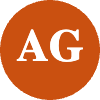 
Ellie Rivera (Student Union)   1:13:37
Umm.
Thank you for that.
I just wanted to highlight before I continue, I did mention a 30% awarding gap.
My site ad that was before it just before the pandemic during the pandemic that has closed slightly, but they're obviously is still a gap there that needs to be addressed.
So that was a bit of information I forgot to add.
My apologies in terms of what is going on at the moment, so I had a conversation with the student success tutor quite recently.
A few weeks ago about the ways we can look about how to tackle this.
It's not something that is going to happen in a very quick short period of time, but the main things we are looking at is the mitigated circumstances, because how inclusive are those regulations, those points that you have to go through and how inclusive or aware are these people that are reviewing the panel that is reviewing these matters?
I feel like as the world is progressing, things are changing both culturally, religiously people especially on a panel with such that have to get the approval for you to get a mitigated circumstance needs to be a bit more cautious, aware and understanding of why someone may apply for mitigating circumstance specifically.
And if they are not given that chance, then obviously that awarding gap becomes bigger because then you know you have that gap where (Student) or people it's not being awarded for something that they could potentially deserve if they had that extra support or help with the mitigated circumstance, for example.
So it's just reviewing the mitigated circumstances at the minute and also having a more general conversation about having a committee, because I believe I'm still needing to confirm if there was there was or there never was a BAME committee for the gap that was dedicated for that.
I understand the Chair of education.
Umm, what used to run that?
If it were something, but if she hasn't run it, then it's worth me having a conversation with her.
Which again is another thing I brought up to the students.
Success tutor.
That being said, I have also been looking at what other societies have been doing, so one Society that stood out to me the most was the I think the Greenwich (Student Union).
They have a beam attainment gap project where they have inclusive researchers and they're all part of different focus groups in terms of tackling that Tammy Gap.
And if you hear it directly from the students that are parts of that attainment gap, if you put it that way, then you'll get your answers of how you can help those students and fix these matters.
And umm, and tackle them more appropriately, as well as giving the support that is required.
So these are multiple things I am looking at and we're slowly delving into and terms of a time frame.
I am really hoping I could get it done before the end of my tenure.
Hopefully a lot sooner, but again, as the information's coming and as I'm doing more research as well, we are getting somewhere to where we obviously it would be nice to say I can close the gap before the end of my tenure, but at the same time it would be nice if we can make it more smaller than what it already is.
That would be one step forward.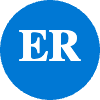 
Vaibhav Dureja   1:17:03
Alright, thank you so much for the questions panel members and thank you so much for answering, answering them beautifully.
So now we'll be moving to the recommendations from the panel, but we're gonna keep it short and to the point because we are getting a little behind time, right.
Alright, so please raise your hand if you have any kind of recommendations for Lily.
Alright, Tonya, can you please go ahead?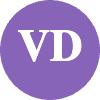 
Nurultania ABDUL MOLOK (Student)   1:17:24
Hi, Lily.
Good job on your social media, cause I've seen you a lot on social media.
Really.
Enjoy it and and as an international student is is fun to watch.
So I just wanted to say like, because you talked about how you are having collaborations with all these organizations outside of the Union), I just feel like maybe if there are students who are actually working there or part of the organization, then maybe you could also get them to talk to us and you know, give an exposure to the current students as well.
And then put that on social media too.
That might give people some sort of, you know, if they have any trust issues and they be like, Oh yeah, it's just (Student) there.
So I just feel like, you know, maybe just to help you out with it, like on the long term as well that could be used for future references and for future leaders as well.
So yeah, just.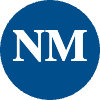 
Ellie Rivera (Student Union)   1:18:20
Thank you.
So much.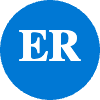 
Vaibhav Dureja   1:18:26
Thank you so much for the recommendation.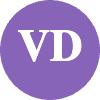 
Ellie Rivera (Student Union)   1:18:26
You so much.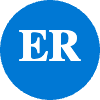 
Vaibhav Dureja   1:18:28
Doesn't even else has to say something.
Alright.
Simeon, can you please go ahead?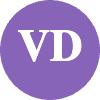 
Simeon LAMAJ (Student)   1:18:35
I will.
I'm not exactly very sure how I have it in my mind, but I I will let myself express.
However, because regarding this kind of initiatives, in collaborating with other organization, I think I find it very, very helpful.
First of all and well done.
However, we I think that we we should have a little bit umm, how can I say and some secondary thoughts and not in this specific one but generally speaking because it could end up like Birkbeck being only let's say a bottle with (Student) who provide other organization with unpaid work for example.
I'm not saying that this is the case, I'm just as a recommendation to have it in your mind.
In other initiatives such as that one, keep going well done.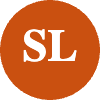 
Vaibhav Dureja   1:19:37
Alright, thank you so much Simon.
So now we'll be moving ahead to greeting.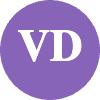 
Ellie Rivera (Student Union)   1:19:39
The routing freezing.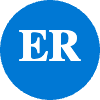 
Vaibhav Dureja   1:19:41
And so, Lily, can you please leave the meeting?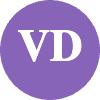 
Ellie Rivera (Student Union)   1:19:47
Thank you.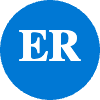 
Vaibhav Dureja   1:19:48
Thank you so much for joining us today.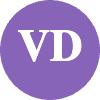 
Ellie Rivera (Student Union) a quitté la réunion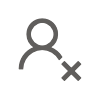 
Floyd Codlin   1:19:58
Because me.
The umm.
In.
So yeah.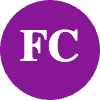 
Emily Wildash (Student Union)   1:20:24
Would you like to begin?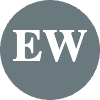 
Vaibhav Dureja   1:20:27
Alright, so now we'll be starting the greeting.
So fluid, can you please go ahead?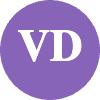 
Floyd Codlin   1:20:32
Right.
So just wanted to questions.
OK, so I I would say.
I've also just have a quick look again at achievement.
Yeah.
I I I would say she's chewed most of her manifesto and she's also been honest with regards to pointing out and that you know that with regards to the.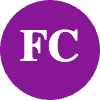 
Miriam SWAN (Student) a rejoint la réunion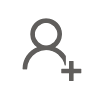 
Floyd Codlin   1:21:02
A grading issue.
Uh, yeah.
So with the guards to the attainment issue, she said she's been honest and saying and that she hopes to get it done by the end of her uh, turn you as opposed to saying that it can't be done at all, that you know or that it will be done so you know.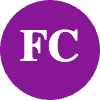 
Miriam SWAN (Student) a quitté la réunion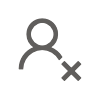 
Floyd Codlin   1:21:28
So but also, you know, she's also made it clear, you know, that in the meantime, you know, she she was still been working to bring that target down or or is it up?
I'm not quite sure now, but anyway, either way you know to achieve that target.
So I think you know that's a very important thing.
You know that?
She said so with all that she's achieved so far and also with her saying, you know, that she plans to reach out to.
Other groups you know and within the University of say and and.
I commendation cause I do think that she's gone.
Ohh.
See through her manifesto and to and and also and also I'm over it as well.
I'm up to and including outside bodies, so yeah, I would say, uh commendation.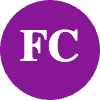 
Vaibhav Dureja   1:22:29
Alright, wonderful.
Let's move ahead to Anna.
Can you please go ahead?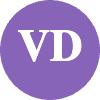 
Ana GHETU (Student)   1:22:35
Thank you.
So this is quite a hard one actually.
But I mean I am bearing in mind that she has a lot less hours than the previous two officers.
It's just nine hours compared to 21, so 24 actually.
So I mean it's significant difference because there are two points in her manifesto that she hasn't really talked about.
Uh, and but again, with that amount of time, it's it's quite difficult.
So I'm kind of in between common data and satisfaction at this point. Umm.
I think I'm gonna go with satisfaction, perhaps. Yeah.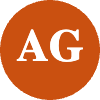 
Vaibhav Dureja   1:23:16
All right.
Wonderful.
So let's move right to Simeon.
Can you please go ahead?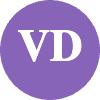 
Simeon LAMAJ (Student)   1:23:26
And I think she has done it the most of the things that she has described in her manifesto, I find I found really and clever how she's facing with a A with a, with a Committees and the with the Society actually.
Even though she said and the BAME society is not working, but she she has and located.
BAME background students and put them into other kind of studies that is that is good enough and the other one that I mentioned as a recommendation, I still uh approach it as a positive thing.
However, it is too risky, I would say to take such a initiative only by your own, when it has to do with many, many about other other people and students, and satisfaction is my decision, and I think it's a pure case of satisfaction.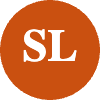 
Vaibhav Dureja   1:24:33
All right.
So let's move ahead to Tanya.
Can you please go ahead?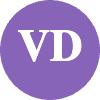 
Nurultania ABDUL MOLOK (Student)   1:24:38
OK.
Hi.
Yeah, I think I think I'll go for commendation because, umm, I have to juggle not just that she's doing her manifesto, but she's done other stuff.
That is, you know, just as equally important to to for her role as well.
So I just feel like, you know, the whole Black History Month I saw that working together and then, you know, her collaboration with and considering the hours that she's worked on is quite little and maybe the rest of it, we just need more time.
But I feel like she's done quite well, so I think I'll go for commendation.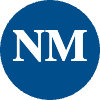 
Vaibhav Dureja   1:25:12
All right, so for me it would become a nation as well because I've been seeing her work lately and she is doing a good job.
She's like, very present, full in all of the areas.
And she stood up by her manifesto as well. Right.
So those who are in the favor of commendation, can you please go ahead and raise your hands?
All right, now those roll in the favor of satisfaction.
Can you please go ahead and raise your hands?
Alright, so satisfaction at uh, sorry, commendation it is.
Thank you very much for grading.
Uh, so now we'll be moving to our next leader.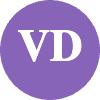 
Floyd Codlin   1:26:17
Who's the next leader?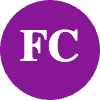 
Emily Wildash (Student Union)   1:26:21
Miriam is joining.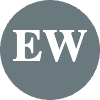 
Miriam SWAN (Student) a rejoint la réunion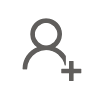 
Floyd Codlin   1:26:22
OK.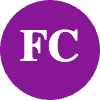 
Vaibhav Dureja   1:26:28
All right, Miriam.
Thank you so much for joining us.
And so now we'll be starting off by introductions, right.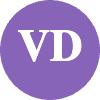 
Miriam SWAN (Student)   1:26:30
Alright.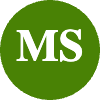 
Vaibhav Dureja   1:26:33
So my name is Vaibhav DUREJA and I'm the chair of the student parliament and chair of the Scrutiny Panel and I'm currently doing my Masters in international business.
So now we would be moving ahead to the panel.
Simon, can you please go ahead and introduce yourself?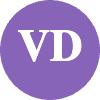 
Simeon LAMAJ (Student)   1:26:52
Hello, Miriam.
My name is Mel and I'm second the law (Student) and the employment officer of the member of the Student Parliament.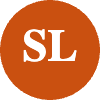 
Vaibhav Dureja   1:27:03
Wonderful, Danny.
Opening.
Can you please go ahead and introduce yourself?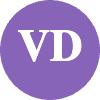 
Nurultania ABDUL MOLOK (Student)   1:27:07
Hi, my name is Tanya.
I'm a student of for Masters in Business Innovation and I'm the postgraduate (Student) officer for the student Parliament.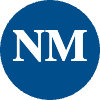 
Vaibhav Dureja   1:27:18
Wonderful.
Floyd, can you please go ahead and introduce yourself?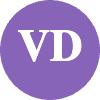 
Floyd Codlin   1:27:24
Yeah.
Hi there.
So it's the way my name is Floyd CODLIN.
I'm the environmental ethics officer here at Birkbeck and I'm also doing an MBA in history and my pronouns are he stroke him.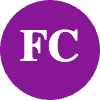 
Vaibhav Dureja   1:27:44
Alright, wonderful.
So, Anna, can you please go ahead and introduce yourself?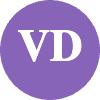 
Ana GHETU (Student)   1:27:49
Hi, Miriam.
My name is Anna.
Umm, I'm studying economics and I'm the community officer within the student parliament.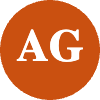 
Vaibhav Dureja   1:28:02
Alright, Miriam, can you please go ahead and introduce yourself?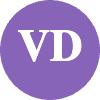 
Miriam SWAN (Student)   1:28:06
Hi everyone.
My name is Miriam Swan.
I'm a second year law student at Birkbeck and just a little heads up.
I woke up with a bad cold so might sound a bit muffled.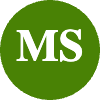 
Vaibhav Dureja   1:28:20
Alright, wonderful.
So now we'll be moving ahead to the leadership.
Port, can you please present your leadership report for him?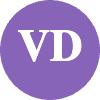 
Miriam SWAN (Student)   1:28:27
Sorry.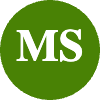 
Vaibhav Dureja   1:28:27
Can you please go ahead and present your leaders report?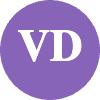 
Miriam SWAN (Student)   1:28:30
Yeah.
GG mean the manifesto.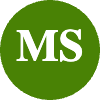 
Vaibhav Dureja   1:28:35
Yes.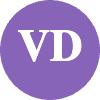 
Miriam SWAN (Student)   1:28:36
Correct.
Yeah.
Umm, so before the meeting you've.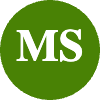 
Vaibhav Dureja   1:28:40
Uh, yes.
Emily, can you please go ahead?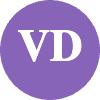 
Emily Wildash (Student Union)   1:28:43
Sorry, they're leaders report.
Miriam, the report that you ripped for scrutiny panel is what you're presenting, not your manifesto.
Just for clarity.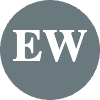 
Miriam SWAN (Student)   1:28:49
Right.
OK, OK.
Give me one second.
Let me pull it up.
So don't forget anything that would be bad, uh.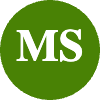 
Vaibhav Dureja   1:28:55
Yeah, sure.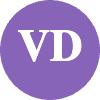 
Miriam SWAN (Student)   1:29:08
Set.
We go.
Alright.
Yeah.
So you've all received my report ahead of this meeting in the report, you can see outline my manifesto objectives and my other OUTCOMES.
So if I took you through it, let's just start with the manifesto objectives.
So before I came into office or into the academic year, as the women's liberation leader, UMM, I created some strict manifesto points that I want to adhere to while uh during my term as the women's liberation leader.
My first objective was to create a guidance pack for women's opportunities.
So that means that I wanna collect data on, uh, opportunities that could be graduate opportunities, internships inside days and other employment opportunities that are strictly or heavily favouring women.
That could be in any sector at all really.
Obviously, the really popular ones for these graduate opportunities are within finance or compliance investment within law, but within very male dominated fields.
Normally, UM, yeah, the guidance pack is currently still under development and the strategic release is scheduled ahead of the next summer recruitment cycle.
Do you wanna ask any questions afterwards or should I just run you through it first?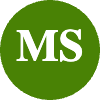 
Vaibhav Dureja   1:30:53
All right.
So I would like the panel to like if you have any questions you can just like raise your hands and go ahead.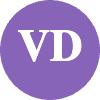 
Miriam SWAN (Student)   1:31:17
Should I just move on then?
Yeah, alright.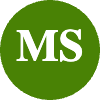 
Vaibhav Dureja   1:31:23
Just give us a moment.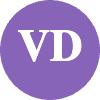 
Simeon LAMAJ (Student)   1:31:34
Finish all the presentation medium and we will come with the question after that.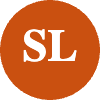 
Vaibhav Dureja   1:31:40
Yes, go ahead.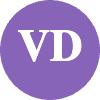 
Simeon LAMAJ (Student)   1:31:41
If you want to.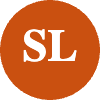 
Miriam SWAN (Student)   1:31:44
All right, I think Floyd's raised his hand.
Should I?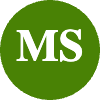 
Floyd Codlin   1:31:51
Yeah.
Thank you.
I've just noting in terms of your manifesto objectives and outcomes and actually.
And you mentioned, so I am about, you know, having seen an an influx of new kinds of Members to, I mean in terms of the women's network.
And do you meet regularly or is it just a space you know on the, you know, on the on the, on the website you know is it, you know basically say is it basically an online forum or do people meet face to face?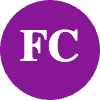 
Miriam SWAN (Student)   1:32:35
Of people do meet very, very regularly.
Historically speaking, that is actually part of one of the uh manifesto points.
So I think as I run through it, that will become more clear.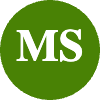 
Floyd Codlin   1:32:45
OK, OK. Yeah.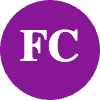 
Miriam SWAN (Student)   1:32:45
Yeah, I actually that is part of Jack Dive #2 creating safe and inclusive spaces for connection.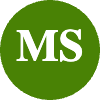 
Floyd Codlin   1:32:51
Umm.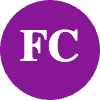 
Miriam SWAN (Student)   1:32:53
So the women's network since uh, I started as though a living as their women liberation leader has seen an influx of new members and I hosted 2 events so far.
That was the welcome women event, the first event of the academic year and also the Halloween party, which I've hosted in collaboration with the LGBTQ and Trans networks.
They were quite successful and they were held mainly to facilitate connection and engagement among members and the plans are to resume the coffee afternoons which Daisy has let very successfully last year.
They are supposed to resume in the new office.
Uh, sorry.
In the new term and they aim to provide a regular meet up space and opportunity that has been postponed so far just because of unforeseen circumstances.
Most, I mean, all of you are students.
You can probably understand that this is a very, very busy period, but yeah, they are still going ahead and they will go ahead from next term.
Yeah, we will meet regularly once a week.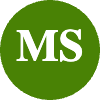 
Vaibhav Dureja   1:34:01
All right.
Wonderful.
So we'll be moving to the recommendations because, like we are running a little bit late, so.
Can we move it for the recommendations?
Yes.
Anna, can you please go ahead?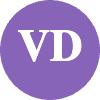 
Ana GHETU (Student)   1:34:24
Yeah, of course.
So, umm, with regards to the recommendation, I mean I guess it's a question and the recommendation because I'm not entirely sure where you're plans on this are, but your what's in points just under your achievement section, umm with regards to the funds that will be released now you know with the result of the referendum that we've exited the NUS.
I mean this is, you know, a great thing in terms of of fun, the funds that will become available.
So if this is something that you're planning to kind of, you know, to redirect those funds in a way that would be useful, you know, for the women's network or any of the other projects that you have in mind, I think that would be definitely something to kind of focus on even if you know those funds won't be available till the end of the year.
Then just having that plan in place would definitely be useful.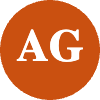 
Miriam SWAN (Student)   1:35:15
Yeah.
So the money that we are getting back from uh, or basically saving uh by not being a member of any US UK is really a executive board and a finance board decision.
So I can't definitely dedicate any particular percentage of those funds to the women's network, but all of the women's network members are students and the funds are pledged and are intended to be used for students directly.
So at the womens that would go also see a benefit from that.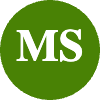 
Floyd Codlin   1:35:51
But the problem with that though is that is is that as you said, you know the women.
Students are, let's say, members you know of your network, but the fact that the fact that overall student body will be getting more funding through not being piped any W doesn't necessarily mean that women's liberation network will be getting electric funds.
If you see them saying so, you know, so you know.
So that I think that's one of the issues I think that might work come up because obviously you can't guarantee as to how much of a slice the network will be getting.
Can you and you know in in the efficient?
Although to be fair, none of the you know officers, you know that that have appeared apart. Sorry.
So none of the offices so far that have appeared, you know, and they, you know, they, they they also have the same issue, you know in terms of you know they can't guarantee as to how much you know of the money you know will you know will go to can't say their section.
So I think that and.
Issue there which again I think you know we might all have to discuss you know at the student Parliament, you know, in terms of, you know, well the money becomes available, you know and you know and then obviously you know, the question of equality and fairness comes in especially, you know, when it comes to the.
Lily, it comes to the liberation strands.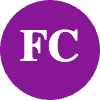 
Miriam SWAN (Student)   1:37:34
I mean that that is definitely something that I've been thinking about, you know, when's machines on campus have mainly to do at Birkbeck at this moment to do with academic support, with mental health support, with wellbeing support?
This is the number one problem that the women, at least within the network, but I am quite sure this goes across the entire student body of struggling with and, but that is an area that we do need to tackle.
It's not something that is necessarily strictly defined within my manifesto, but creating equality in wellbeing and spaces for people to next as a huge part that would make a difference that NUS budget the officers do not do the budgeting I if I if I wanted to, obviously I'd take a chunk for the women's network and say I wanna dedicate £1000 to this campaign or to change this to create a a child care about just that so many different things that some that that that I could do but I can't promise that to you and a big part of my morals is obviously expectation management I can't promise you something then not deliver on it what I can do is try to advocate as much as I as this within my realm to get some of that money to benefit the women at Birkbeck directly.
Rather than just the entire student body and then women being part of that, I can definitely try to do that.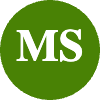 
Vaibhav Dureja   1:39:12
Alright, wonderful Miriam.
So now we'll be moving forward to greeting.
So can you please uh, leave the meeting so that we can create you.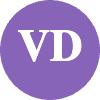 
Miriam SWAN (Student)   1:39:20
Ohh yeah, the other points in the report, you don't need to talk through them.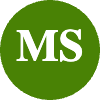 
Vaibhav Dureja   1:39:20
Thank you so much, Jennings, us.
Uh, nobody has cushions regarding to them.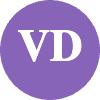 
Miriam SWAN (Student)   1:39:30
OK.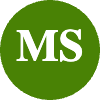 
Vaibhav Dureja   1:39:30
Well, that's fine. Yeah.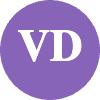 
Miriam SWAN (Student)   1:39:32
Right.
Thank you.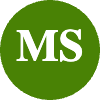 
Vaibhav Dureja   1:39:33
Right.
Thank you so much for joining us today.
Bye, bye.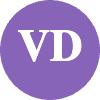 
Miriam SWAN (Student) a quitté la réunion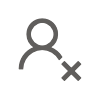 
Vaibhav Dureja   1:39:47
All right.
So we'll be starting the grading now.
So Floyd, can you please go ahead?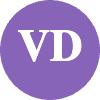 
Floyd Codlin   1:39:54
And.
Sorry, just have another quick really quick look with the girls.
I mean, and I'm looking at her manifesto, comparing it to the yeah, to the outcomes.
So to the objectives and outcomes, and again the first point create create a guidance pack.
Obviously that is an approach that is in the mix, as it were, that's been developed now, so I'm not going to falter for that, you know, because I'm just glad you know that.
You know that there is movements forward on at school and and again the network does seem to be and both increasing and also I'm not just relying on being a digital presence you know, but also being you know, but also having people meet up physically, which I think it is is very important and sorry in the context of like say Birkbeck.
So I would say overall and of course I think it's important that the future plans also and ohh sorry.
So wait, I think it's important that her future plans are also laid out for us as well.
So I would say overall, so the the only thing I'm slightly wary about is the achievements is that the only achievement that she has listed is the campaign to exit and and US UK, I mean, uh, if it was me then, you know that would not be the only thing that I would put down.
And I I you know, as as and as a major achievement.
So I was a bit surprised by that and so I'm not quite sure what to make of it and so.
Because, I mean, I think the I think the achievement is very significant in terms of what you put down as having achieved, you know in your first term.
So if it hadn't been for that, then I would have put.
So what's the what's it doing again?
And I would have put.
A commendation, but instead I think I'm gonna put.
I'm gonna put.
Satisfaction, I think.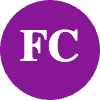 
Vaibhav Dureja   1:42:23
Alright, wonderful.
So, Simeon, can you please go ahead?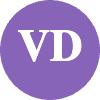 
Simeon LAMAJ (Student)   1:42:33
I do agree with the reasoning of given by Floyd and then I do give the same grade.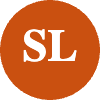 
Vaibhav Dureja   1:42:44
Alright. Wonderful.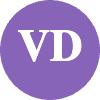 
Simeon LAMAJ (Student)   1:42:44
Subtraction.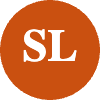 
Vaibhav Dureja   1:42:45
So, Tonya, can you please go ahead?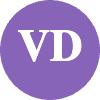 
Nurultania ABDUL MOLOK (Student)   1:42:50
Hi everyone.
So I think for me as well, because I have to consider she's doing just nine hours.
So I suppose maybe what Floyd was trying to say is maybe she should do more collaboration like the BAME leader did.
Umm, but I think I don't know.
Juggling a lot degree, I think that would be, you know would be a bit difficult as one and she is doing a lot of the policy on the policy part, which I think also is due to her experience as a law student.
So I think she's focusing more towards there, which overlaps a bit with what she's doing as a woman's leader.
Umm, This is why I'm also equally like conflicted whether I should give her satisfaction or commendation as well, because, I mean, she is doing a lot of other works as well.
But whether it's, you know, trying to correspond with her manifesto, it's not so much there, but she's doing something else more so I can.
I don't know.
I I'm leaning towards commendation at the moment, but I might change my mind in a little bit later when we call for the vote or yeah.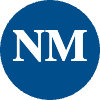 
Vaibhav Dureja   1:43:58
Yeah, alright, wonderful.
So, Anna, can you please go ahead?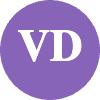 
Ana GHETU (Student)   1:44:05
Yeah.
So I mean, like Floyd, I'm a little bit puzzled by why she decided to include the NUS thing as her single point in in the achievements, especially if it's not really relevant.
I mean, if there's not much that they can directly do to redirect those funds in a way that's relevant to her manifesto.
But I mean, you know, it's an important discussion discussion to have maybe in another context about maybe in Parliament, right.
But anyways, it's yeah, I think she's meeting her manifesto points.
Really, there's increased engagement.
Uh, there's plans for the future, so it's it's satisfaction for me.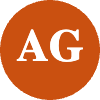 
Vaibhav Dureja   1:44:43
All right, so it would be commendation for me because like I think she only has nine hours and that is too less because the points on her manifesto are too big to accomplish.
And she is working towards it.
So it would be a commendation from me.
So now I would like to ask you guys those who are in the favor of commendation.
Can you please raise your hands?
Ohh that's only me.
Ohh Tonya.
Alright.
Uh, those who are in the favor of satisfaction, can you please raise your hands?
Wonderful.
So satisfaction that is now we'll be moving on to our next leader.
Thank you.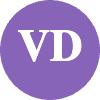 
Artemi Falzon (Student Union) a rejoint la réunion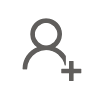 
Vaibhav Dureja   1:46:17
All right, Artemi, thank you so much for joining us today.
So first of all, we'll be starting from the introduction of the panel.
So my name is Vaibhav DUREJA and I'm the chair of the student parliament and chair of the Scrutiny Panel and I'm currently doing my Masters in international business.
So now we'll be moving ahead to Simeon.
Can you please go ahead and introduce yourself?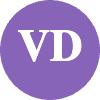 
Simeon LAMAJ (Student)   1:46:39
Hello, my name is Simon.
I'm a second year law student and the Employment Rights Office at all of the student parliament.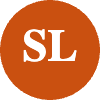 
Vaibhav Dureja   1:46:45
Wonder full Tonya, can you please go ahead and introduce yourself?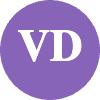 
Nurultania ABDUL MOLOK (Student)   1:46:49
Hi, my name is Sonia.
I'm the postgraduate (Student) officer for the student parliament and I'm a student at Birkbeck doing my masters.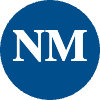 
Vaibhav Dureja   1:46:57
Thank you very much.
Floyd, can you please go ahead and introduce yourself?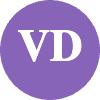 
Floyd Codlin   1:47:02
Hi there is Floyd CODLIN should be.
I'm the environmental and ethics obviously here at Birkbeck I'm also doing an MA&M, our history and my pronouns are he struck him.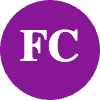 
Vaibhav Dureja   1:47:18
Wonderful.
And I can you please go ahead and introduce yourself.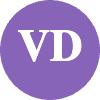 
Ana GHETU (Student)   1:47:23
Hi Artemi, my name is Anna.
I am the Community officer within the student Parliament and I am studying economics.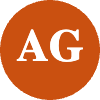 
Vaibhav Dureja   1:47:31
All right, so now we'll be moving ahead to our leader.
So ultimately, can you please go ahead and introduce yourself?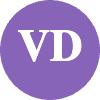 
Artemi Falzon (Student Union)   1:47:40
I I'm asked me at the trans and electricity, the British leader and studying pantry science in the Sony my second year batches.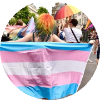 
Vaibhav Dureja   1:47:52
Wonderful.
So while to me, can you please go ahead and present us your leaders report?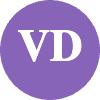 
Artemi Falzon (Student Union)   1:48:01
Uh, hang on, I have.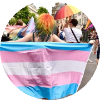 
Vaibhav Dureja   1:48:03
Alright.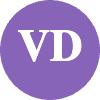 
Artemi Falzon (Student Union)   1:48:11
What's a exactly?
Like lost my notes.
Uh, sorry.
And so I thought there's this bit more structures than and me just speaking out.
And.
To do you literally just want me to read out the report that emailed it.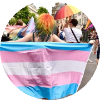 
Vaibhav Dureja   1:49:55
Yes.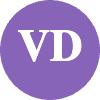 
Artemi Falzon (Student Union)   1:49:57
OK. Uh.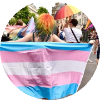 
Vaibhav Dureja   1:50:01
Yes, Emily.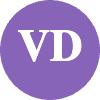 
Artemi Falzon (Student Union)   1:50:01
So.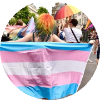 
Emily Wildash (Student Union)   1:50:04
Just just for clarity, it's just a quick two minute update.
Just present your report just quickly by two minutes, that's all.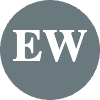 
Artemi Falzon (Student Union)   1:50:14
OK and.
I mean, I've gone ahead with one of my manifesto objectives, which is ongoing and which is the holding bigger social events and the trans network and also have been doing that for the other team network as well.
Since I've taken over responsibility for that and.
I am currently putting together motion for Parliament or the to get period products and bins put in.
There weren't all the bathrooms, which is one of my other manifesto points.
And and then the other main manifest it points.
It will be, uh, as a detailed report to deal with after that.
Maybe that's what you have to.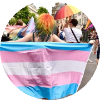 
Vaibhav Dureja   1:51:10
All right, so now I would like to ask the panel to ask the questions from Artemi, if you have any questions, please raise your hand.
Alright.
Simeon, can you please go ahead?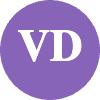 
Simeon LAMAJ (Student)   1:51:33
Yeah, I'm a very quick question.
I think that this role is one of the most important and Artemi appear to to to have done very nice job.
Just a clarification or or background if possible about the point where it is mentioned the transphobic content from courses that will.
In if if if you can provide us for for about something that you have specifically in your mind or or if you have identified your located any kind of such content.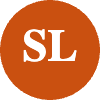 
Artemi Falzon (Student Union)   1:52:13
Hey, yes.
And so I was emailed last year by a (Student) and doing they come and be exactly what to be.
But it was in their, such as the law department and and it was quite concerned about some contents on their course being transphobic.
And I can bring up the exact details.
I just need to search through my emails if it's needed.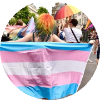 
Vaibhav Dureja   1:52:53
Alright.
And I can you please go ahead.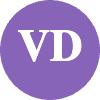 
Ana GHETU (Student)   1:53:00
Thank you.
Umm, so I just wanted to address 1 point in your manifesto which aims to support trans students with any issues that they come across and provide resources and information.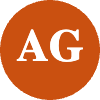 
Artemi Falzon (Student Union)   1:53:11
Yeah.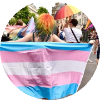 
Ana GHETU (Student)   1:53:13
So I think that's really important and valuable.
I just wanted to ask you for a little bit more information on how you might be making yourself accessible for these students, not just perhaps, you know you've mentioned a couple of private to private situations, but how are you making yourself accessible to like the whole trans student body?
More generally.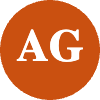 
Artemi Falzon (Student Union)   1:53:38
Uh, yeah, so I am.
I've got the quite active WhatsApp chats and both the LGBTQ and trans networks and my email and contact details are on the SU website and yeah, and I'm quite delighted, visible when I'm going to college.
So anyone spots me and wants to flag me down to chat.
To me they can.
And I've been in the SU office quite often.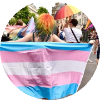 
Vaibhav Dureja   1:54:16
All right, Bender, full.
So now we'll be moving ahead to the recommendations from the panel, so please raise your hands if you have any kind of recommendations from Artemi.
Alright, Floyd, can you please go ahead?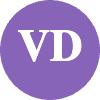 
Floyd Codlin   1:54:34
Yeah.
Hi there.
Uh uh to me with the goes to where you say other OUTCOMES, I'm sure.
Did I did do stuff?
Comes actually what I just thought I'd recommend that maybe actually.
Sorry and I just don't recommend that if you could and maybe come back to us later with an update.
With regards to other you know again you know it doesn't have to be you know in depth you know, but just you know, but just a brief outline or some of the other stuff that you've done with regards to outcomes.
Yeah.
So it's not just left hanging, but yeah, but that you know, that's only that's only recommendation I can think of.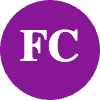 
Artemi Falzon (Student Union)   1:55:29
OK, I I might struggle too because it's been a very busy turn and ADHD.
Uh, that I will.
I will try to get.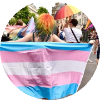 
Vaibhav Dureja   1:55:43
Alright then I can you please go ahead.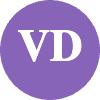 
Ana GHETU (Student)   1:55:48
Yeah.
So it seems like you're doing really well with UM, organizing the the social events.
So that's definitely something that stands out in, in the report.
I think my recommendation would be for, you know, future meetings like this.
If you could provide us a little bit more detail in your report, because it does sound like you did do more than you're telling us, so it would be really useful because if if our role here is to kind of provide any kind of feedback or support kind of help you achieve your goals, then it might be quite useful to see how how you're trying to achieve them in, in the in a bit more detail.
So that we know you know what?
What help we can provide there?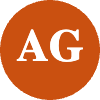 
Artemi Falzon (Student Union)   1:56:36
But yeah, I've had so many deadlines and that's that's that's just been it's been nonstop.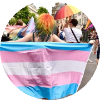 
Vaibhav Dureja   1:56:49
Alright, thank you so much Artemi for joining us today.
So now we'll be moving to greeting.
So can you please go ahead and leave the meeting for us?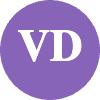 
Artemi Falzon (Student Union)   1:56:56
Sure.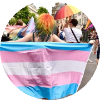 
Vaibhav Dureja   1:56:56
Thank you so much.
Bye bye.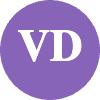 
Artemi Falzon (Student Union)   1:56:59
I.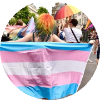 
Artemi Falzon (Student Union) a quitté la réunion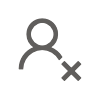 
Vaibhav Dureja   1:57:06
All right, Panel.
So now we'll be moving ahead for grading and we'll be starting from Floyd.
Can you please go ahead, Floyd?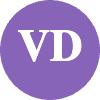 
Floyd Codlin   1:57:15
I don't know why it was picking on me.
OK, King, I'm joking and.
And say.
And I am with regards to her manifesto, and indeed actually with the girls to yeah.
So we could also what's being achieved again.
So I again, I know that I know that she's having to.
Split her well so I know that in addition to being the to being the Trans Liberation officer that she's also sharing the world, isn't she?
Yeah.
And as you know, because you know I am actually as the Asia should actually students liberation.
So that's a lot to take on, and she didn't mention about the fact, you know, that the because of that, you know, then then she had been able to put down some some things so again.
I do wanna keep that.
In mind, and also in light of the increasing their attacks that they have been on, you know, on cluster trans peoples specifically, but also eligible GQ it, let's say generally and stuff, then within that context and it turned MANIFESTO OBJECTIVES and OUTCOMES again seems to me that she's had quite a few.
And although.
I noticed that, she said.
Would the guys to period products and bins available in all bathrooms and put together most of the student parliament on hold and I would have said, well, she could write the motion and then get someone else to propose it.
I mean, you know, but you know.
I you know, I don't see why that that that that would.
So I don't see why that that would have to be on hold, you know, while she focuses on her and assignments.
But you know, but leaving that aside in terms of the achievements, again, she's shown that she can think pretty much on her feet with the girls to organization and and again and has some doubled the number, all students and attending LGBTQ.
But but but more more specifically, trans mixes and stuff.
So I would go with how such a check this I would go with.
Uh, yeah.
You know everything that I just said.
I would go with a calm dation.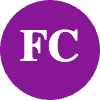 
Vaibhav Dureja   2:00:07
All right.
Wonderful.
So now we'll be moving ahead to Anna.
Can you please go ahead?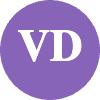 
Ana GHETU (Student)   2:00:14
Thank you.
So it's it's satisfaction to me.
I what I'm I'm kind of I don't know what the right word is here, but I'm.
I just really wish this report kind of really highlighted what she's been doing because I feel like there's a lot more that she's not telling us.
So for the 9 hours, you know that she's given, I think she is doing definitely enough, perhaps more than enough, but we're not really able to see that in the report that well.
But still for for what it is and what she's actually done, I think she it's, uh, it's it's pretty good.
So yeah, satisfaction.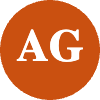 
Vaibhav Dureja   2:00:53
Alright, wonderful.
So, Simon, can you please go ahead?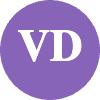 
Simeon LAMAJ (Student)   2:01:02
I agree with Anna.
Is satisfaction from me as well.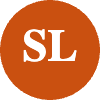 
Vaibhav Dureja   2:01:07
Wonderful.
Tonya, can you please go ahead?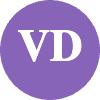 
Nurultania ABDUL MOLOK (Student)   2:01:11
Yeah, I think a lot of their her work is, you know, still ongoing and we can't really see at the results.
I mean, she's doing it.
It's just that it's not something that we can see now and it's not reflected yet.
But but yes, she is doing a lot more than she's, you know, food at 9 hours.
But for now, I think it's satisfaction and hopefully if we get to see her again next year then gets improves of it.
Yeah.
Satisfaction for me.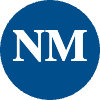 
Vaibhav Dureja   2:01:39
Right.
Uh, so for me it's satisfaction as well because like, it's a very crucial and important role for the university, right?
And she has a lot of objectives mentioned in the manifesto, but which are not completed as of now, and she's working on it because it's a 9 hour job.
So we cannot like force her to to do all the things and give us some outcome.
But she could do better, right?
I know that, uh.
So it's a satisfaction for me as well.
So those are those who are in the favor of satisfaction.
Can you please raise your hands?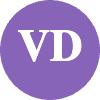 
Floyd Codlin   2:02:13
I'm going to change my vote.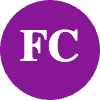 
Vaibhav Dureja   2:02:19
Alright ohh it's all satisfaction.
Wonderful.
So now we will be moving ahead to our next leader.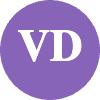 
Nurultania ABDUL MOLOK (Student)   2:02:27
Is the final one right?
I think yeah.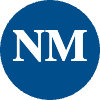 
Vaibhav Dureja   2:02:29
Uh.
Yes, Sir.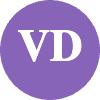 
Nurultania ABDUL MOLOK (Student)   2:02:32
You need.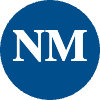 
Emily Wildash (Student Union)   2:02:32
Yes, it is the other one.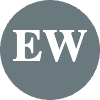 
Vaibhav Dureja   2:02:33
Around the full.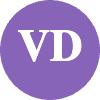 
Nurultania ABDUL MOLOK (Student)   2:02:34
Hey.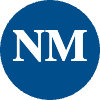 
Floyd Codlin   2:02:36
No fans, but yeah, he.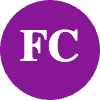 
Nurultania ABDUL MOLOK (Student)   2:02:37
Yeah, I know.
Friends with yeah.
Yeah, it's just.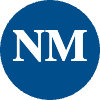 
Emily Wildash (Student Union)   2:02:40
Your rule didn't absolutely fantastically.
By the way, I think you're you're doing a great job as Panel, so well done, all of you.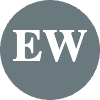 
Vaibhav Dureja   2:02:46
Thank you very much.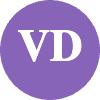 
Emily Wildash (Student Union)   2:03:28
I have asked the next Ella to join but they haven't responded just as of yet, so I think we'll just wait a minute for them.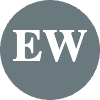 
Vaibhav Dureja   2:03:35
Alright.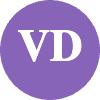 
Emily Wildash (Student Union)   2:03:36
If you want to quickly grab a drink or something because technically don't start till 10 past.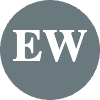 
Ella EDWIN (Student) a rejoint la réunion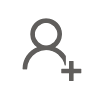 
Emily Wildash (Student Union)   2:04:56
Hello Ella I'm Panel are just grabbing a quick drink will start at 10 minutes past.
Is that OK?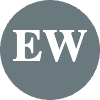 
Ella EDWIN (Student)   2:05:03
That's really.
Thank you.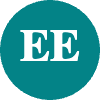 
Emily Wildash (Student Union)   2:05:04
Fab.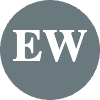 
Floyd Codlin   2:05:41
OK.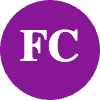 
Emily Wildash (Student Union)   2:07:45
Once everyone is back, please can you turn your cameras on other then Ella, please.
Just a slight reminder that due to extenuating circumstances, Ella's camera is off.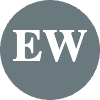 
Vaibhav Dureja   2:08:18
This.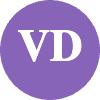 
Emily Wildash (Student Union)   2:08:23
But they are on the call.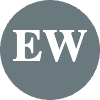 
Vaibhav Dureja   2:08:25
All right.
Thank you so much.
I love for joining us today.
So first of all, we'll be starting with the Russians from the panel.
So my name is Vaibhav DUREJA and I'm currently doing my masters in international business and I'm the chair of the student Parliament and the Chair of the (Student) as well.
So now we'll be moving ahead to the panel.
Floyd, can you please go ahead and introduce yourself?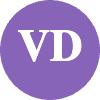 
Floyd Codlin   2:08:48
Yes.
Hi there, Ella.
My name is Floyd CODLIN.
I'm the environmental and ethics officer here at Birkbeck.
I'm doing an MA in our history and my pronouns are he him.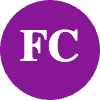 
Vaibhav Dureja   2:09:04
Wonderful.
Tonya, can you please go ahead and introduce yourself?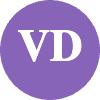 
Nurultania ABDUL MOLOK (Student)   2:09:08
Hi, my name is Tanya.
I'm the postgraduate (Student) officer for the (Student) apartment and I'm also a student at Burbank studying my Masters in Business Innovation.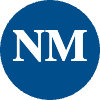 
Vaibhav Dureja   2:09:19
Alright, so and I can you please go ahead and introduce yourself.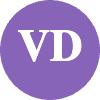 
Ana GHETU (Student)   2:09:23
My name is Anna.
I am the Community officer within the student Parliament and I am studying graduate Diploma and Economics.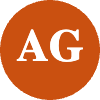 
Vaibhav Dureja   2:09:33
Alright.
Simeon, can you please go ahead and introduce yourself?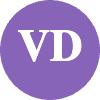 
Simeon LAMAJ (Student)   2:09:39
Hello, Ella.
I'm Simon.
I'm a second year law student and I'm the officer of the employment that officer off Human Parliament.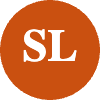 
Vaibhav Dureja   2:09:48
All right.
Wonderful.
So now I will ask our student leader, Ella, can you please go ahead and introduce yourself?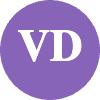 
Ella EDWIN (Student)   2:09:57
Hi everyone.
My name is Ella Edwin and I am the disabled students leader.
Umm and international business (Student) as well.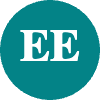 
Vaibhav Dureja   2:10:10
Alright, wonderful.
So, Ella, can you please go ahead and present your leaders report?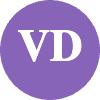 
Ella EDWIN (Student)   2:10:17
OK. Umm.
So my my role has been centered around all my my, my aim and objectives for.
Running has been around PROVIDING an inclusive environment for disabled students in in school and as well as creating AWARENESS around the issues I've tasted by students with disabilities.
And one way I had proposed to do this was to enlighten students about what counted as disabilities, because from my interactions with a lot of students, they didn't know what fell under disabilities except for physical disabilities, which would, like include maybe blindness or something.
They could actually see umm, so part of my objectives has has been to sensitize students about what falls on under disabilities, basically creating an awareness of what disabilities are, how disabled students are affected in school.
You and also I have, umm, conducting audits?
Uh as to what disabled students need or what the situation in Birkbeck is we regards to fast resources and facilities available to disable students as well.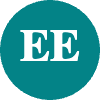 
Vaibhav Dureja   2:11:47
Alright, wonderful.
So now I would like to ask the panel if you have some cushions you can just raise your hand.
You must be having something Floyd in it.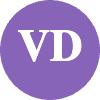 
Floyd Codlin   2:12:17
Hey, sorry.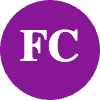 
Vaibhav Dureja   2:12:19
I'm saying you must be having some kind of cushions, Floyd in it.
Alright, see me on.
Can you please go ahead?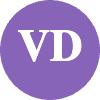 
Simeon LAMAJ (Student)   2:12:33
And yeah, I would like to ask if possible, to have have some more background and details about the collaboration with the disability team, which has been created from Ella.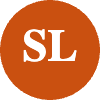 
Ella EDWIN (Student)   2:12:51
Yes, please, Simon.
So I have been collaborating with the disability and DYSLEXIA team as well as the student support services.
Umm.
First of all, I sample students to depending on what needs the (Student) has.
If it falls under learning disabilities or whatever falls outside my scope of work, I would temples them to the appropriate quarters.
With the disability and dyslexia team.
Part of some I'll give you an example of Activities we've done.
For instance, during the welcome week, we had the welcome welcoming.
Events which at which I actually had spoke to students about my role and the support that was available to students and subsequently that currently we're working on the disabled students commitments on trying to see how we can involve the administrators at Birkbeck to be more committed to disable Students.
There's something called the disabled students COMMITMENT which we umm, which is a umm, it's statements by the.
Disability Commission to ensure that higher institutions or higher uh, it's Charles of learning uh and share (Student) disabled students.
Uh.
Included in activities or providing a more inclusive environment for disabled students.
It would be.
It would be great for Birkbeck to be a part of our to to actually.
Have the there's a banner, basically any any institution that umm, that, that that has the culture of the disabled students.
COMMITMENT has a banner, so I'm actually working with the disabled and the dyslexia team at the moment to see how that can be done.
Uh, so that backpack is more disability conscious as well.
And with this support (Student) support uh services.
Umm, a lot of students come to me asking disabled students, asking about maybe mitigating circumstances or supports that are available for them in school.
And part of my duties has been to sign, post them to the well being services support team.
To help them with making appeals and also applying for mitigating circumstances.
I hope that answers your question, but if not more than happy to expand on whatever questions you have.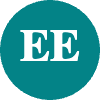 
Simeon LAMAJ (Student)   2:15:53
No, it does, it's.
It's very.
Nice.
And something else that I wanted to point out, which I found very encouraged and well done, but without giving more and well, actually without giving any any personal data names or whatever.
If you can give us a kind of background what was happening in what you have mentioned here that you encourage for disabled students to stay on in Birkbeck I I mean did they have any?
Did they find them any kind of issue?
Specifically that and when when we're considering nothing to live wellbeing, for example, what was the case about that?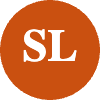 
Ella EDWIN (Student)   2:16:41
Thank you so much for the question.
Yeah, I had a couple of students who were in the process of living backpack and because they they didn't feel they had the support they needed or the facilities that they needed to continue with their studies in backpack, I actually communicated with a couple of parents as well because they they were as well concerned about the condition of their words that that their children in school in backpack.
Umm, so part of the part of.
I'll give you an instance 1 (Student) came to me and I was sent an email and said he was considering dropping out of school because he didn't have the support he needed.
He had sent messages and was told he was going to get a personal tutor and nothing had been done to that effect and he said he was failing, failing his course work.
So what I did was sign posting to the support service team with the (Student.
Union) helped him to fill out the form, sent him the form to fill so that he could give the studio Union) the authority to be able to help him.
So he did that, confirmed with the manager to make sure that that was that had been put through and he said he saw it and then he was working on it.
I also got him in touch with the the head of the disability and DYSLEXIA team so that he's a support to the the two talk could be sorted out and he would have immediate support and as a result he has been able to apply for his mitigating circumstances for the courses which he didn't do so well in which obviously had reasons why he he could do have performed his best in.
And so he's been happy to stay on at Birkbeck, another students parent also talked to me and said they are the child had dropped out of school a couple of years ago because he was feeling useless practically and I basically provided support and encourage them to stay on at school and let them know that there was more than enough support around Birkbeck.
If you knew the right place to go, and that was, I've been helpfully same posting.
So there's been a couple of these issues where I am talking to disabled students and letting them know because they don't know about the services or the support system available at Birkbeck.
So this has been one major thing I have been able to umm to achieve within the term.
I hope that answers your question as well.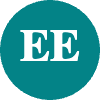 
Vaibhav Dureja   2:19:30
Amazing.
So now we will be moving forward to Tonya.
Can you please go ahead and ask your question?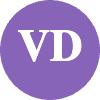 
Nurultania ABDUL MOLOK (Student)   2:19:37
Ohh, hi Elias.
Thank you so much for sending this meeting today.
I just wanted to ask if you could expand a little bit more about what you mean, what what exactly you're planning with the VC letter and what was the outcome of your survey?
Because I'm just curious, I know you said that you're trying to include like, a a few policy changes on how the campus is designed, and I know we do have a building nearby that's currently being refurbished as well.
So I just feel like will that be is this is this survey part of like a collective of complaints or any reviews or recommendations from the student body that you picking up and then you're going to say that in that VC letter.
I'm just trying to see what.
What's that?
What's behind that?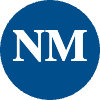 
Ella EDWIN (Student)   2:20:28
Thank you.
And your time, yeah.
So my inspiration for taking a survey was basically, you can't go to administrators and say ohh we we want this done or this should be done without having statistics or without having figures or without having umm information about what is not available.
So This is why the survey was implemented to have, like an audit of what we have available right now.
If what we have available is enough for disabled students, if it's accommodating enough, and if there are any changes or anything that we need to put in place, uh to help disable students, feel more comfortable or help with their studies.
So this is the inspiration behind the survey, which is still ongoing by the way.
Umm, in answer to your question about the VC letter, yes, we would like to include the results of this survey in the letter that's going to the VC and so that accommodations can be made so far by my understanding, we have just two the spaces for in the library for disabled students are not enough.
I know students who want to go to use the library and they're unable to use the library because they are worried about someone with a A in court in a greater disability than they'd have needing the space more than they do.
So they're worried about inconveniencing other people?
Who?
But it shouldn't be I I don't think this should be the case.
There should be adequate spaces for every disabled students to be able to go use rather than thinking about.
OK, this person has a greater disability than me.
I don't want to uh, I don't want to take this piece up.
So these are parts of the strong issues and concerned about not having adequate facilities in school.
So this is one of the things that will be in the letter to the VC, but without a background, without statistics, without a proper picture I can't.
That is why I said the letter has come after the survey.
Without these information, there's nothing I can do about the letter at this point, so I'm waiting for the results of this survey to be able to write that letter and hopefully the right letter has received well and changes will be made in school.
Thank you.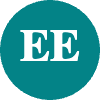 
Vaibhav Dureja   2:23:00
Or wonderful.
So now we will be moving ahead to Anna.
Can you please go ahead with your question?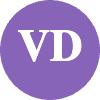 
Ana GHETU (Student)   2:23:07
Thank you.
Ella, for your report and the amazing achievements this term particularly helping those students to stay on, uh, being being students at Birkbeck, I think that's incredible.
Umm my question was actually asked by Tanya really.
So I mean it's it's it was, I just wanted to ask you what were some of the outcomes of the survey, but I'm not gonna that.
It's clearly still underway, but when?
When do you expect it to?
Kind of have all of the answers so that you know those things could be actionable.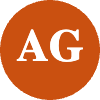 
Ella EDWIN (Student)   2:23:45
Because we have a new VC coming on board, the plan is by January at the end of January, the letter goes out to the new VC.
Hopefully she comes on with implementing the changes as a new phase and a new.
A new person on board.
So the plan is that by the end of January, the letter goes out.
I'm working with a couple of people in in the university that would rather not be named to ensure that this comes to pass.
I hope that answers your question, but if there's anything else you need to clarify, please let me know.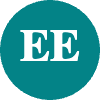 
Ana GHETU (Student)   2:24:27
No, thank you.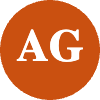 
Vaibhav Dureja   2:24:29
All right.
Wonderful.
So now we'll be moving ahead to recommendations by the panel.
So please raise your hands if you have any kind of recommendations for Ella.
Or what?
Simeon, can you please go ahead?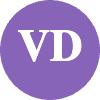 
Simeon LAMAJ (Student)   2:24:57
I don't know what my life it is exactly.
A recommendation, but if it helps you to write in capital it's fine and I I don't mind at all.
I guess the the rest of the panel as well, but I would recommend if if you are OK with that to prefer not capital letters when you write the report just at the practical issue.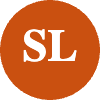 
Ella EDWIN (Student)   2:25:24
OK, noted and received.
Thank you.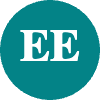 
Vaibhav Dureja   2:25:32
Alright, so next we will be moving ahead from greeting.
So thank you so much, Ella, for joining us today.
Hope you have a wonderful evening.
Uh, now you can leave the meeting.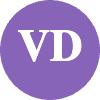 
Ella EDWIN (Student)   2:25:42
Thank you.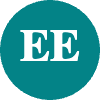 
Vaibhav Dureja   2:25:43
Thank you very much.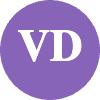 
Ella EDWIN (Student)   2:25:43
Alright, thanks everyone. Bye.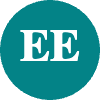 
Vaibhav Dureja   2:25:44
Bye bye.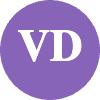 
Ella EDWIN (Student) a quitté la réunion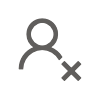 
Vaibhav Dureja   2:25:50
All right, Panel.
So now let's move ahead for grading and we will be starting with fluid again.
You go ahead, Floyd.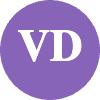 
Floyd Codlin   2:25:57
Thank you.
Again, just having a look and at a outcomes and also other outcomes and.
Achievements and she actually and in in the other manifestos, I think she's been able to put a substantial amount of meat on the bones here.
And so yeah, I mean, I think she's doing really, really well.
Again, you know it's especially when you consider you know that again, I think she's on a, let's say, especially that she's on a limited amount of hours as well.
So I think my.
My recommendation would be and would be, say would be a commendation, I think.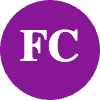 
Vaibhav Dureja   2:26:54
Alright, wonderful.
So now, Tonya, can you please go ahead and give the grades?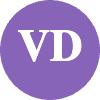 
Nurultania ABDUL MOLOK (Student)   2:27:00
Yeah, I think, uh, I'm going for commendation as well for now.
Umm, I mean considering this is disabled (Student) and she's doing 9 hours as well.
So I feel like she's done quite a lot for for the disabled students.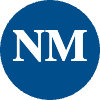 
Vaibhav Dureja   2:27:16
Right.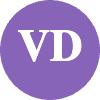 
Nurultania ABDUL MOLOK (Student)   2:27:16
And yeah, I think commendation, yeah, for me.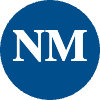 
Vaibhav Dureja   2:27:19
Wonderful.
So, Anna, can you please go ahead?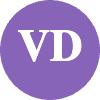 
Ana GHETU (Student)   2:27:24
Yeah, absolutely.
Accommodation for me?
I mean, I'm really impressed by the amount of work and the things that she's actually achieved within just one term on the limited amount of hours that she has.
I mean partnership with the disability team, you know, the surveys working on that letter to the VC that could be really important and then all the stuff that she mentions, I mean, I can't even imagine how she managed to get all of that done within just, you know, her her time that she has allocated for this.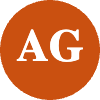 
Vaibhav Dureja   2:27:35
Right.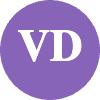 
Ana GHETU (Student)   2:27:52
So Congrats to her accommodation.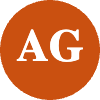 
Vaibhav Dureja   2:27:55
Right.
Alright, say man, can you please go ahead?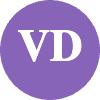 
Simeon LAMAJ (Student)   2:28:01
Uh ship.
She knows the subject.
She appears to has a plan on what she said.
The report is given so it nothing in question there.
I find the report quite good and he's Foundation from me as well.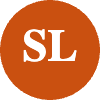 
Vaibhav Dureja   2:28:18
Umm, alright. Wonderful.
So for me it's a commendation as well because she knows what she's doing, and by the time given to her, it's 9 hours and she she has been doing a wonderful job and her project for her leadership port is good as well.
And so it's accommodation for me at all.
Alright, so those who are in the favor of commendation, please raise your hands.
Alright, so it's a commendation for other and as this was our last leader.
So thank you so much everyone for joining the meeting for the scrutiny panel and this is it.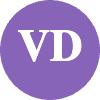 
Floyd Codlin   2:29:07
Teachers.
OK.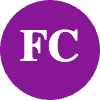 
Emily Wildash (Student Union) arrêt de la transcription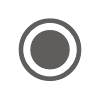 